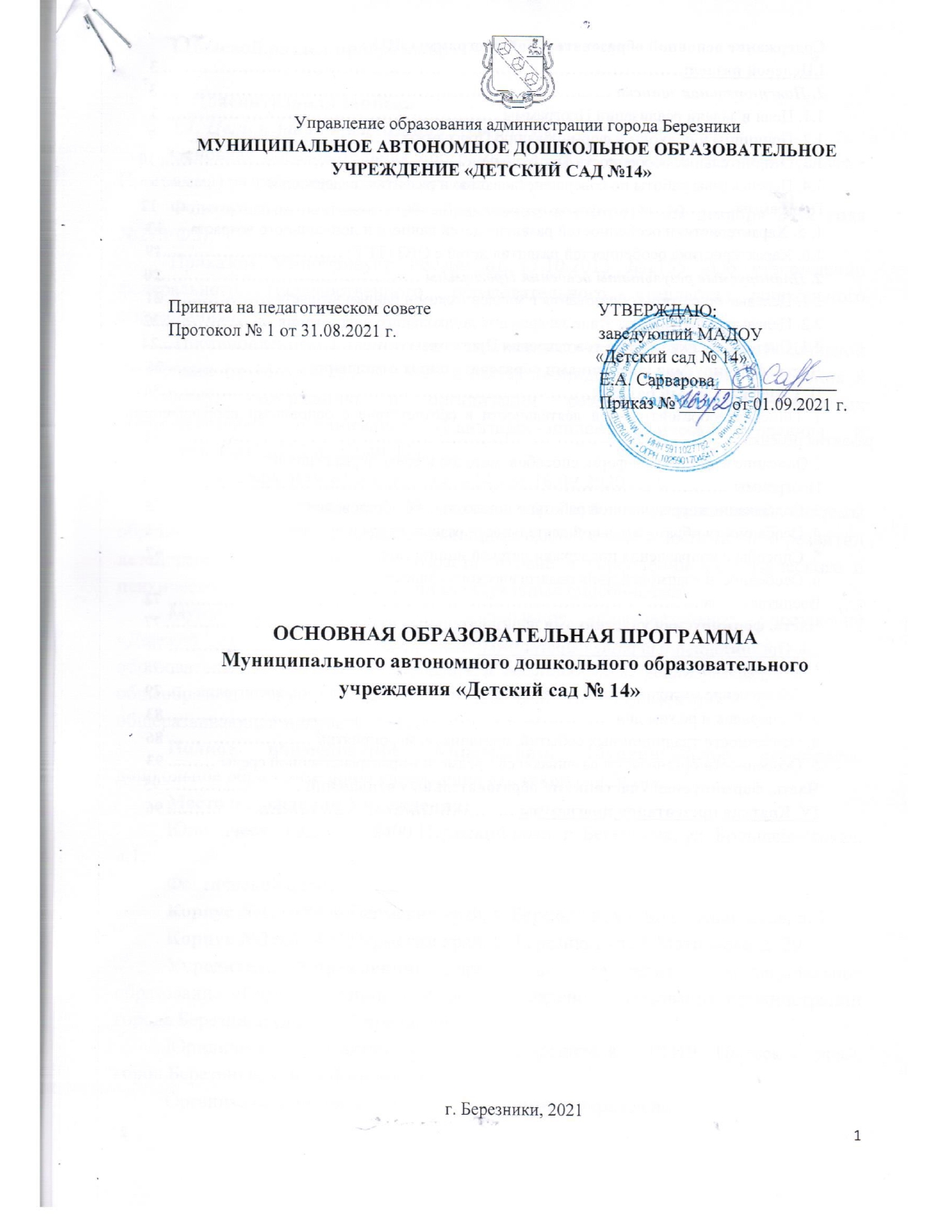 Содержание основной образовательной программы ДОУ:I.Целевой раздел:…………………………………………………………….………………. 31. Пояснительная записка ………………………………………………………………….. 31.1. Цели и задачи реализации Программы ………………………………………………… 31.2. Принципы и подходы к формированию Программы ………………………….………. 71.3. Отличительные особенности Программы ………………………………………..…….. 101.4. Перспективы работы по совершенствованию и развитию содержания Программы …………………………………………………………………………………...   121. 5. Характеристики особенностей развития детей раннего и дошкольного возраста ….13 1.6. Характеристика особенностей развития детей с ОВЗ (ТНР) ………..………………...192. Планируемые результаты освоения Программы ……………….………………….….202.1. Целевые ориентиры образования в младенческом и раннем возрасте …………..….. 212.2. Целевые ориентиры на этапе завершения дошкольного образования …………….….222.3. Система оценки результатов освоения Программы …………………………………....24Часть, формируемая участниками образовательных отношений ……..……………. 26II. Содержательный раздел:…………………………………………………………...……34 1. Описание образовательной деятельности в соответствие с основными направлениями развития ребёнка …………………………………………………………………………………….. 342.Описание вариативных форм, способов, методов и средств реализации Программы ……………………………………………………………………..……….……. 393. Содержание коррекционной работы и инклюзивного образования……………..…….. 554. Особенности образовательной деятельности разных видов и культурных практик .... 625. Способы и направления поддержки детской инициативы …………………………….. 676. Особенности взаимодействия педагогического коллектива с семьями Воспитанников ………………………………………………………………………….…… 72Часть, формируемая участниками образовательных отношений …………….…….. 77III. Организационный раздел Программы: ……………………………………………. 781. Материально-техническое обеспечение Программы ……………………..……………  782. Обеспечение методическими материалами и средствами обучения и воспитания ….. 793. Распорядок и режим дня …………………………………………………………………. 834. Особенности традиционных событий, праздников, мероприятий ……………………. 865. Особенности организации развивающей предметно-пространственной среды ……... 93Часть, формируемая участниками образовательных отношений …………..………. 95IV. Краткая презентация программы …………………………….…………………….. 96I.Целевой раздел программы:1. Пояснительная записка1.1. Цели и задачи реализации Программы Основная образовательная программа МАДОУ «Детский сад №14» (далее — Программа) разработана в соответствие с:Федеральным законом «Об образовании в РФ» (От 29 декабря 2012 года №273-ФЗ);Приказом Минобрнауки России от 17.10.2013 №1155 «Об утверждении федерального государственного образовательного стандарта дошкольного образования»; Постановлением Главного государственного санитарного врача Российской Федерации от 15 мая 2013 г. №26 Санитарно-эпидемиологические требования к устройству, содержанию и организации режима работы дошкольных образовательных организаций (Санитарно-эпидемиологические правила и нормативы СанПиН 2.4.1.3049-13);Уставом МАДОУ «Детский сад №14» от 16.09.2020 г.МАДОУ «Детский сад №14» является звеном муниципальной системы образования г. Березники, обеспечивающим помощь семье в воспитании и развитии детей раннего и дошкольного возраста, охране и укреплении их физического и психического здоровья, развитии индивидуальных способностей. Муниципальное автономное дошкольное образовательное учреждение «Детский сад №14» - холдинг, состоящий из двух корпусов и является образовательным учреждением общеразвивающего вида, реализующим основную общеобразовательную программу дошкольного образования в группах общеразвивающей направленности.Полное наименование Учреждения: Муниципальное автономное дошкольное образовательное учреждение «Детский сад №14».Место нахождения Учреждения:Юридический адрес:618400 Пермский край, г. Березнкик, ул. Большевистская, д.1.Фактический адрес:Корпус №1: 618400 Пермский край, г. Березники, ул. Большевистская, д. 1Корпус №2: 618400 Пермский край. Г. Березнки, ул. А.Матросова. д. 29Учредитель Учреждения: Учредитель Учреждения – муниципальное образование «Город Березники», в лице Управления образования администрации города Березники (далее – Учредитель).Юридический и фактический адрес Учредителя: 618419, Пермский край, город Березники, улица Ломоносова, 60 Организационно-правовая форма: автономное учреждение.	Собственник имущества Учреждения: муниципальное образование «Город Березники», в лице Управления имущественных и земельных отношений администрации города Березники (далее - Собственник).	Юридический адрес Собственника: 618417, Пермский край, город Березники, Советская площадь,1.	Фактический адрес Собственника: 618417, Пермский край, город Березники, проспект Советский, 39.Все здания детского сада размещены внутри квартала, в пределах пешеходной доступности. Территория участков ограждена забором и полосой зелёных насаждений. В дошкольном учреждении функционирует 8 групп, для каждой группы имеется отдельное помещение куда входит: приёмная, игровая, туалетная комнатная, спальня. Группы раннего возраста располагаются на 1 этаже и имеют отдельный вход, группы для детей с 4 – 7 лет расположены на 1 и 2 этаже. Групповые и спальные комнаты оснащены детской мебелью, игровым оборудованием, также имеется необходимое количество развивающих игр и дидактических пособий.В учреждении имеется материально-техническая база: 2 музыкальных зала и 1 физкультурный зал, Во всех зданиях имеются медицинские кабинеты с оборудованными в них изоляторами, методический кабинет.На территории ДОУ для каждой группы имеются прогулочные площадки, ограждённые зелёными насаждениями. Все участки оборудованы теневыми навесами, песочницами, малыми формами для организации сюжетно-ролевых игр, спортивно-игровыми конструкциями. Режим работы ДОУ: 12-ти часовое пребывание детей с 07.00 до 19.00 при пятидневной рабочей неделе.Возрастные и индивидуальные особенности контингента воспитанников ДОУ.          В дошкольном учреждении функционирует 8 групп, в том числе групп раннего возраста – 3  дошкольных групп – 5.Количество воспитанников: всего –  150 человек, в том числе  в группах раннего возраста – 49 чел., в дошкольных группах – 101 человек.Программа разработана на основе Примерной основной образовательной программы дошкольного образования и Основной образовательной программы дошкольного образования «От рождения до школы» (Под ред. Н. Е. Вераксы, Т. С. Комаровой, М. А. Васильевой). Цель программы — создание условий для развития личности детей дошкольного возраста в различных видах общения и деятельности с учётом их возрастных, индивидуальных психологических и физиологических особенностей.		Цель Программы достигается через решение следующих задач:	– охрана и укрепление физического и психического здоровья детей, в том числе их эмоционального благополучия;	– обеспечение равных возможностей для полноценного развития каждого ребенка в период дошкольного детства независимо от места проживания, пола, нации, языка, социального статуса, психофизиологических и других особенностей (в том числе ограниченных возможностей здоровья);	– обеспечение преемственности целей, задач и содержания дошкольного и начального общего образования; 	– создание благоприятных условий развития детей в соответствии с их возрастными и индивидуальными особенностями, развитие способностей и творческого потенциала каждого ребенка как субъекта отношений с другими детьми, взрослыми и миром;	– объединение обучения и воспитания в целостный образовательный процесс на основе духовно-нравственных и социокультурных ценностей, принятых в обществе правил и норм поведения в интересах человека, семьи, общества;	– формирование общей культуры личности детей, развитие их социальных, нравственных, эстетических, интеллектуальных, физических качеств, инициативности, самостоятельности и ответственности ребенка, формирование предпосылок учебной деятельности;	– обеспечение вариативности, разнообразия содержания Программы и организационных форм дошкольного образования, возможности использования в программе различные направления с учётом образовательных потребностей, способностей и состояния здоровья детей;	– формирование социокультурной среды, соответствующей возрастным и индивидуальным особенностям детей;	– обеспечение психолого-педагогической поддержки семьи и повышение компетентности родителей (законных представителей) в вопросах развития и образования, охраны и укрепления здоровья детей.	Программа направлена на:	– создание условий развития ребёнка, открывающих возможности для его позитивной социализации, его личностного развития, развития инициативы и творческих способностей на основе сотрудничества со взрослыми и сверстниками и соответствующим возрасту видам деятельности;	– на создание развивающей образовательной среды, которая представляет собой систему условий социализации и индивидуализации детей.Основываясь на принципах гуманистической педагогики и руководствуясь положениями Программы воспитания и обучения в детском саду «От рождения до школы» (под редакцией Н.Е. Вераксы, Т.С. Комаровой, М.А. Васильевой), педагоги считают главной целью всестороннее и гармоничное развитие личности ребенка - дошкольника, полноценное проживание детьми периода дошкольного детства.Коллектив МАДОУ «Детский сад №14» строит свою работу так, чтобы пребывание в детском саду способствовало осознанию ребенком своего общественного статуса, формированию у него умения решать конфликты, находить гуманистические способы достижения цели. Учитывая, что источником и движущей силой развития личности является реальная самостоятельность ребенка, мы постарались создать все условия для того, чтобы каждый ребенок осознал себя в качестве субъекта своей самостоятельной деятельности, творчески осваивающего свой собственный опыт.Большая роль в работе с детьми отводится опытно-экспериментальной деятельности, так как это развивает интеллект ребенка, его познавательную сферу, дает реальную возможность для анализа, сравнения, развития логического мышления, моделирования, оценки реального результата.Педагоги ДОУ творчески подходят к выбору вариативных программ и технологий, направляя усилия на построение целостного педагогического процесса, обеспечивающего полноценное, всестороннее развитие ребенка: физическое, социальное, нравственно-патриотическое, художественно-эстетическое и интеллектуальное во взаимосвязи.Руководствуясь вышеуказанными положениями, коллектив ДОУ решает следующие задачи:обеспечение стандарта дошкольного образования как системы требований к содержанию и уровню развития детей каждого возрастного периода с учетом соблюдения преемственности при переходе к следующему возрастному периоду;создание атмосферы эмоционального комфорта, условий для самовыражения, саморазвития каждого ребёнка;создание условий, благоприятствующих становлению базисных характеристик личности дошкольника, отвечающих современным требованиям;использование традиционных, инновационных и зарубежных технологий, направленных на обновление учебно-воспитательного процесса, развитие познавательных способностей детей, детского творчества и на интеллектуальное развитие;повышение профессионального мастерства педагогов.Образовательная программа детского сада реализуется в различных видах детской деятельности (общении, игре, познавательно-исследовательской деятельности – как сквозных механизмах развития ребёнка), организованных и самостоятельных формах обучения. Систематическое обучение как ознакомление с предметами и действиями, их свойствами и возможностями осуществляется в совместной с воспитателями деятельности детей.Содержание непрерывной непосредственной образовательной деятельности определяется следующими образовательными областями:- «Физическое развитие»;- «Социально-коммуникативное развитие»;- «Познавательное развитие»;- «Речевое развитие»- «Художественно-эстетическое развитие».Знания и опыт, приобретенные в процессе совместной деятельности с детьми, становятся содержанием самостоятельных игр, рисования, конструирования и моделирования.Основные принципы построения и реализации Образовательной программы:учет возрастных, психологических и индивидуальных особенностей развития детей;системность в отборе и представлении образовательного материала, интеграция задач интеллектуально-познавательного, художественно-эстетического, социального развития дошкольников и обогащение содержания образования:деятельный подход к организации образования, включение познавательного компонента в разнообразные виды и формы организации детской деятельности;сочетание наглядных и эмоционально-образовательных технологий обучения;открытость образовательных программ для повторения и уточнения образовательного материала в течение года, месяца, недели, включая работу по взаимодействию с родителями и детьми других возрастных групп.Часть Программы, формируемая участниками образовательного процесса, ориентирована на потребности и интересы воспитанников и их родителей, разработана с учетом национально-регионального компонента, приоритетного направления ДОУ и сложившихся традиций. Также эта часть программы включает содержание коррекционной работы и содержание работы, направленной на выявление и развитие у воспитанников выдающихся способностей.1.2. Принципы и подходы к формированию Программы В соответствии со Стандартом ООП ДО МАДОУ «Детский сад № 14» построена на следующих принципах:Поддержка разнообразия детства. Современный мир характеризуется возрастающим многообразием и неопределенностью, отражающимися в самых разных аспектах жизни человека и общества. Многообразие социальных, личностных, культурных, языковых, этнических особенностей, религиозных и других общностей, ценностей и убеждений, мнений и способов их выражения, жизненных укладов особенно ярко проявляется в условиях Российской Федерации – государства с огромной территорией, разнообразными природными условиями, объединяющего многочисленные культуры, народы, этносы. Возрастающая мобильность в обществе, экономике, образовании, культуре требует от людей умения ориентироваться в этом мире разнообразия, способности сохранять свою идентичность и в то же время гибко, позитивно и конструктивно взаимодействовать с другими людьми, способности выбирать и уважать право выбора других ценностей и убеждений, мнений и способов их выражения. Принимая вызовы современного мира, Программа рассматривает разнообразие как ценность, образовательный ресурс и предполагает использование разнообразия для обогащения образовательного процесса. Организация выстраивает образовательную деятельность с учетом региональной специфики, социокультурной ситуации развития каждого ребенка, его возрастных и индивидуальных особенностей, ценностей, мнений и способов их выражения.Сохранение уникальности и самоценности детства как важного этапа в общем развитии человека. Самоценность детства – понимание детства какпериода жизни значимого самого по себе, значимого тем, что происходит с ребенком сейчас, а не тем, что этот этап является подготовкой к последующей жизни. Этот принцип подразумевает полноценное проживание ребенком всех этапов детства (младенческого, раннего и дошкольного детства), обогащение (амплификацию) детского развития.Позитивная социализация ребенка предполагает, что освоение ребенком культурных норм, средств и способов деятельности, культурных образцов поведения и общения с другими людьми, приобщение к традициям семьи, общества, государства происходят в процессе сотрудничества со взрослыми и другими детьми, направленного на создание предпосылок к полноценной деятельности ребенка в изменяющемся мире.Личностно-развивающий и гуманистический характер взаимодействия взрослых (родителей (законных представителей), педагогических и иных работников ДОУ) и детей. Такой тип взаимодействия предполагает базовую ценностную ориентацию на достоинство каждого участника взаимодействия, уважение и безусловное принятие личности ребенка, доброжелательность, внимание к ребенку, его состоянию, настроению, потребностям, интересам. Личностно-развивающее взаимодействие является неотъемлемой составной частью социальной ситуации развития ребенка в организации, условием его эмоционального благополучия и полноценного развития.Содействие и сотрудничество детей и взрослых, признание ребенка полноценным участником (субъектом) образовательных отношений. Этот принцип предполагает активное участие всех субъектов образовательных отношений – как детей, так и взрослых – в реализации программы. Каждый участник имеет возможность внести свой индивидуальный вклад в ход игры, занятия, проекта, обсуждения, в планирование образовательного процесса, может проявить инициативу. Принцип содействия предполагает диалогический характер коммуникации между всеми участниками образовательных отношений. Детям предоставляется возможность высказывать свои взгляды, свое мнение, занимать позицию и отстаивать ее, принимать решения и брать на себя ответственность в соответствии со своими возможностями.Сотрудничество Организации с семьей. Сотрудничество, кооперация с семьей, открытость в отношении семьи, уважение семейных ценностей и традиций, их учет в образовательной работе являются важнейшим принципом образовательной программы. Программа предполагает разнообразные формы сотрудничества с семьей как в содержательном, так и в организационном планах на основе представления об условиях жизни ребенка в семье, понимания проблем, уважения ценности и традиции семей воспитанников.Сетевое взаимодействие с организациями социализации, образования, охраны здоровья и другими партнерами, которые могут внести вклад в развитие и образование детей, а также использование ресурсов местного сообщества и вариативных программ дополнительного образования детей для обогащения детского развития. Программа предполагает установление партнерских отношений не только с семьями детей, но и с другими организациями и лицами, которые могут способствовать обогащению социального и/или культурного опыта детей, приобщению детей к национальным традициям (посещение театров, музеев, освоение программ дополнительного образования), к природе и истории родного края; содействовать проведению совместных проектов, экскурсий, праздников, посещению концертов, а также удовлетворению особых потребностей детей, оказанию психолого-педагогической и/или медицинской поддержки в случае необходимости (центры семейного консультирования и др.).Индивидуализация дошкольного образования предполагает такое построение образовательной деятельности, которое открывает возможности для индивидуализации образовательного процесса, появления индивидуальной траектории развития каждого ребенка с характерными для данного ребенка спецификой и скоростью, учитывающей его интересы, мотивы, способности и возрастно-психологические особенности. При этом сам ребенок становится активным в выборе содержания своего образования, разных форм активности. Для реализации этого принципа осуществляется регулярное наблюдение за развитием ребенка, сбор данных о нем, анализ его действий и поступков; помощь ребенку в сложной ситуации; предоставление ребенку возможности выбора в разных видах деятельности, акцентирование внимания на инициативности, самостоятельности и активности ребенка.Возрастная адекватность образования. Этот принцип предполагает подбор содержания и методов дошкольного образования в соответствии с возрастными особенностями детей. Педагоги используют все специфические виды детской деятельности (игру, коммуникативную и познавательно-исследовательскую деятельность, творческую активность, обеспечивающую художественно-эстетическое развитие ребенка), опираясь на особенности возраста и задачи развития, которые должны быть решены в дошкольном возрасте. Деятельность педагога носит мотивирующий характер, соответствует психологическим законам развития ребенка, учитывает его индивидуальные интересы, особенности и склонности.Развивающее вариативное образование. Этот принцип предполагает, что образовательное содержание предлагается ребенку через разные виды деятельности с учетом его актуальных и потенциальных возможностей усвоения этого содержания и совершения им тех или иных действий, с учетом его интересов, мотивов и способностей. Данный принцип предполагает ориентацию на зону ближайшего развития ребенка (Л.С. Выготский), что способствует развитию, расширению как явных, так и скрытых возможностей ребенка.Полнота содержания и интеграция отдельных образовательных областей. В соответствии со Стандартом ООП предполагает всестороннее социально-коммуникативное, познавательное, речевое, художественно-эстетическое и физическое развитие детей посредством различных видов детской активности. Между отдельными разделами Программы существуют многообразные взаимосвязи: познавательное развитие тесно связано с речевым и социально-коммуникативным, художественно-эстетическое – с познавательным и речевым и т.п. Содержание образовательной деятельности в одной конкретной области тесно связано с другими областями.Инвариантность ценностей и целей при вариативности средств реализации и достижения целей Программы. Стандарт задает инвариантные ценности и ориентиры, с учетом которых разработана основная образовательная программа и которые для нее являются научно-методическими опорами в современном мире разнообразия и неопределенности.1.3. Отличительные особенности Программы Направленность на развитие личности ребенка. Приоритет Программы — воспитание свободного, уверенного в себе человека, с активной жизненной позицией, стремящегося творчески подходить к решению различных жизненных ситуаций, имеющего свое мнение и умеющего отстаивать его.Патриотическая направленность Программы. В Программе большое внимание уделяется воспитанию в детях патриотических чувств, любви к Родине, гордости за ее достижения, уверенности в том, что Россия — великая многонациональная страна с героическим прошлым и счастливым будущим. Направленность на нравственное воспитание, поддержку традиционных ценностей. Воспитание уважения к традиционным ценностям, таким как любовь к родителям, уважение к старшим, заботливое отношение к малышам, пожилым людям; формирование традиционных гендерных представлений; воспитание у детей стремления в своих поступках следовать положительному примеру.Нацеленность на дальнейшее образование. Программа нацелена на развитие в детях познавательного интереса, стремления к получению знаний, положительной мотивации к дальнейшему обучению в течение всей последующей жизни (в школе, институте и др.); понимание того, что всем людям необходимо получать образование. Формирование отношения к образованию как к одной из ведущих жизненных ценностей.Направленность на сохранение и укрепление здоровья детей. Одной из главных задач, которую ставит Программа перед воспитателями, является забота о сохранении и укреплении здоровья детей, формирование у них элементарных представлений о здоровом образе жизни, воспитание полезных привычек, в том числе привычки к здоровому питанию, потребности в двигательной активности.Направленность на учет индивидуальных особенностей ребенка. Программа направлена на обеспечение эмоционального благополучия каждого ребенка, что достигается за счет учета индивидуальных особенностей детей как в вопросах организации жизнедеятельности (приближение режима дня к индивидуальным особенностям ребенка и пр.), так и в формах и способах взаимодействия с ребенком (проявление уважения к его индивидуальности, чуткости к его эмоциональным состояниям, поддержка его чувства собственного достоинства и т. д.).Гибкость выбора программного содержания с учетом уровня развития ребенка. В каждом тематическом блоке материал представлен по возрастным группам. Например, в образовательной области «Социально-коммуникативное развитие» выделен тематический блок «Социализация, развитие общения, нравственное воспитание», в котором содержание психолого-педагогической работы представлено по возрастным группам. Это дает возможность видеть временную перспективу развития нравственных качеств дошкольника, что позволяет педагогу более полно учитывать в своей работе индивидуальные особенности детей и ставить задачи, опираясь не столько на возрастные рекомендации, сколько на индивидуальный уровень развития ребенка. Наличие отдельного раздела по развитию игровой деятельности. В действующем ФГОС ДО игровая деятельность не включена ни в одну из образовательных областей. Это объясняется тем, что в дошкольном возрасте игра — ведущий вид деятельности и должна присутствовать во всей психолого-педагогической работе, а не только в одной из областей. Признавая исключительную важность развития игровой деятельности дошкольника, Программа дополнена приложением, посвященным игре. В приложении раскрывается содержание психолого-педагогической работы по развитию игровой деятельности для каждого возрастного периода, что позволяет педагогу комплексно видеть все аспекты игровой деятельности в поступательном развитии. Взаимодействие с семьями воспитанников. Программа подчеркивает ценность семьи как уникального института воспитания и необходимость развития ответственных и плодотворных отношений с семьями воспитанников. В разделе «Взаимодействие детского сада с семьей» описаны основные формы работы с родителями воспитанников, использование которых позволяет педагогам успешно реализовать общеобразовательную программу дошкольного образования. 1.4. Перспективы работы по совершенствованию и развитию содержания программы.В ДОУ работает проблемная группа которая по мере необходимости вносит корректировки в Программу. В задачи проблемной группы входит работа по методическому, организационному и информационному обеспечению реализации ФГОС ДО на базе основной образовательной программы дошкольного образования «От рождения до школы».Методическое и организационное обеспечение реализации ФГОС ДО 1. Информационное, научно-методическое, экспертное сопровождение процесса реализации  ФГОС ДО в соответствие с программой «От рождения до школы»; 2. Оснащение образовательного процесса УМК в соответствии с программой «От рождения до школы»;3. Создание рабочих групп по реализации  ФГОС ДО в дошкольном учреждении;4. Разработка методических рекомендаций по осуществлению образовательной деятельности в соответствие с ФГОС ДО;5. Организация мониторинга условий реализации ФГОС ДО в дошкольном учреждении;6. Разработка методических рекомендаций о перечне необходимого оборудования для организации предметно-пространственной среды в соответствии с требованиями ФГОС ДО.Кадровое обеспечение реализации ФГОС ДО 1.   Разработка плана повышения квалификации педагогов; 2. Разработка методических рекомендаций по прохождению аттестации педагогических работников; 3. Организация наставничества над начинающими педагогами по сопровождению реализации ФГОС ДО;4. Разработка системы для повышения компетентности родителей в вопросах развития и образования, охраны и укрепления здоровья детей, в том числе: разработка консультаций для родителей; разработка методических рекомендаций педагогическим работникам по эффективному взаимодействию с семьями воспитанников; организация образовательных курсов и консультаций для родителей.Информационное обеспечение реализации ФГОС ДО 1. Организация обсуждений по реализации ФГОС ДО на методическом объединении педагогов; 2.   Трансляция опыта по реализации ФГОС ДО на разных уровнях; 1.5. Характеристики особенностей развития детей раннего и дошкольного возрастаВозрастные особенности детей от года до 2 летНа втором году жизни развивается самостоятельность детей, формируется предметно-игровая деятельность, появляются элементы сюжетной игры. Общение со взрослым носит ситуативно-деловой характер, затем характер делового сотрудничества. Совершенствуются восприятие, речь, наглядно-действенное мышление, чувственное познание действительности.Продолжается совершенствование строения и функций внутренних органов, костной, мышечной и центральной нервной системы. Повышается работоспособность нервных клеток. Длительность каждого периода активного бодрствования у детей до 1,5 лет составляет 3 – 4 часа, у детей 2-х лет – 4 – 4,5 часа.На развитие основных движений ребёнка частично влияют пропорции его тела. Малыш до полутора лет часто падает при ходьбе, не всегда может во время остановиться, обойти препятствие. Несовершенна и осанка. Вследствие недостаточного развития мышечной системы ребёнку трудно долго выполнять однотипные движения. Для детей второго года жизни характерна высокая двигательная активность.Постепенно совершенствуется ходьба, в начале второго года дети много и охотно лазают. После полутора лет у малышей развиваются и подражательные движения. В простых подвижных играх и плясках дети привыкают координировать свои движения и действия друг с другом.В разных видах деятельности обогащается сенсорный опыт. С помощью взрослого ребёнок упражняется в установлении сходства и различий между предметами, имеющими одинаковые названия. Дети осваивают действия с разнообразными игрушками. Эти действия ребёнок воспроизводит по подражанию после показа взрослого. Значительные перемены происходят в действиях с сюжетными игрушками. Дети начинают переносить разученное действие с одной игрушкой на другие. К концу второго года жизни в игровых действиях детей  уже отражается привычная им последовательность. Успехи в развитии предметно-игровой деятельности сочетаются с её неустойчивостью. Постепенно ребёнок с помощью взрослого учится доводить начатое до конца, добиваясь результата.Второй год жизни – период интенсивного формирования речи. Связи между предметом, действием и словами, их обозначающими, формируются в 6 – 10 раз быстрее, чем в конце первого года жизни. Активный словарь на протяжении года увеличивается неравномерно. К полутора годам она равен примерно 20 – 30 словам. После 1 года 8 – 10 месяцев происходит скачок, развивается активно используемый словарь. Упрощённые слова заменяются обычными.Совершенствуется самостоятельная деятельность детей в предметно-игровой деятельности и самообслуживании. Расширяется ориентировка в ближайшем окружении. Постепенно ребёнок привыкает соблюдать элементарные правила поведения. Общение со взрослым носит деловой, объектно-направленный характер.На втором году закрепляется и углубляется деловое сотрудничество с взрослым, потребность общения с ним по самым разным поводам. При этом к двум годам дети постепенно переходят от языка жестов, мимики, выразительных звукосочетаний к выражению просьб, желаний, предложений с помощью слов и коротких фраз. Так речь становится основным средством общения с взрослым, хотя в этом возрасте ребёнок охотно говорит только с близкими, хорошо знакомыми ему людьми.На втором году жизни между детьми сохраняется и развивается тип эмоционального взаимообщения. Одним из главных приобретений второго года жизни можно считать совершенствование основных движений, особенно ходьбы. Подвижность ребёнка порой даже мешает ему сосредоточиться на спокойных занятиях.Наблюдается быстрое и разноплановое развитие предметно-игрового поведения, благодаря чему к концу пребывания детей во второй группе раннего возраста у них формируются компоненты всех видов деятельности, характерных для периода дошкольного детства.Происходит быстрое развитие разных сторон речи и её функций. Хотя темп развития понимания речи окружающих по прежнему опережает умение говорить, в конце второго года активный словарь состоит уже из 200 – 300 слов. С помощью речи можно организовать поведение ребёнка, а речь самого малыша становится основным средством общения с взрослым.С одной стороны, возрастает самостоятельность ребёнка во всех сферах жизни, с другой – он осваивает правила поведения в группе. Всё это является основой для развития в будущем совместной игровой деятельности.Возрастные особенности детей от 2 до 3 летНа третьем году жизни дети становятся самостоятельнее. Продолжают развиваться предметная деятельность, деловое сотрудничество ребёнка и взрослого; совершенствуются восприятие, речь, начальные формы произвольного поведения, игры, наглядно-действенное мышление, в конце года появляются основы наглядно-действенного мышления.Развитие предметной деятельности связано с усвоением культурных способов действия с различными предметами. Совершенствуются соотносящие и орудийные действия.Умение выполнять орудийные действия развивает произвольность, преобразуя натуральные формы активности в культурные на основе предлагаемой взрослыми модели, которая выступает в качестве не только объекта для подражания, но и образца, регулирующего собственную активность ребёнка.В ходе совместной с взрослым предметной деятельности продолжает развиваться понимание речи. Слово отделяется от ситуации и приобретает самостоятельное значение.Количество понимаемых слов значительно возрастает. Совершенствуется регуляция поведения в результате обращения взрослых к ребёнку, который начинает понимать не только инструкцию, но и рассказ взрослых.К концу третьего года жизни речь становится средством общения ребёнка со сверстниками. В этом возрасте у детей формируются новые виды деятельности: игра, рисование, конструирование. Игра носит процессуальный характер, главное в ней – действия, которые совершаются с игровыми предметами, приближенными к реальности. В середине третьего года жизни широко используются действия с предметами-заместителями.Появление собственно изобразительной деятельности обусловлено тем, что ребёнок уже способен сформулировать намерение изобразить какой-либо предмет. На третьем году жизни совершенствуются зрительные и слуховые ориентировки, что позволяет детям безошибочно выполнять ряд заданий: осуществлять выбор из 2 – 3 предметов по форме, величине и цвету; различать мелодии; петь.Совершенствуется слуховое восприятие, прежде всего фонематический слух. Основной формой мышления является наглядно-действенная. Её особенность заключается в том, что возникающие в жизни ребёнка проблемные ситуации разрешаются путём реального действия с предметами.К концу третьего года жизни у детей появляются зачатки наглядно-образного мышления. Ребёнок в ходе предметно-игровой деятельности ставит перед собой цель, намечает план действий и т.п.Для этого возраста характерна неосознанность мотивов, импульсивность и зависимость чувств и желаний от ситуации. Дети легко заражаются эмоциональным состоянием сверстников. Однако в этот период начинает складываться и произвольность поведения. Она обусловлена развитием орудийных действий и речи. У детей появляются чувства гордости и стыда, начинают формироваться элементы самосознания, связанные с идентификацией с именем и полом. Ранний возраст завершается кризисом трёх лет. Ребёнок осознаёт себя как отдельного человека, отличного от взрослого. У него формируется образ Я. Кризис часто сопровождается рядом отрицательных проявлений: негативизмом, упрямством, нарушением общения с взрослым и др. Кризис может продолжаться от нескольких месяцев до двух лет.Возрастные особенности детей от 3 до 4 летОбщение ребенка становится внеситуативным, ведущим видом деятельности становится игра. Основное содержание игры – действия с игрушками и предметами-заместителями. Начинают формироваться представления о предмете, при рисовании дети могут использовать цвет. Развитие мелкой моторики осуществляется через лепку, доступны простейшие виды аппликации. Развивается перцептивность.К концу четвертого года дети могут воспринимать до 5 и более форм предметов и до 7 и более цветов, способны дифференцировать предметы по величине, ориентироваться в пространстве группы. Развивается память и внимание, продолжает развиваться наглядно-действенное мышление, начинает развиваться воображение. Взаимоотношения детей обусловлены нормами и правилами. Сознательное управление поведением только начинает складываться, на начальной стадии развития находится самооценка. Продолжает развиваться половая идентификация.Возрастные особенности детей от 4 до 5 летВ игровой деятельности появляются ролевые взаимодействия. Значительное развитие получает изобразительная деятельность, совершенствуется ее техническая сторона. Усложняется конструирование, постройки включают 5-6 деталей. Развивается ловкость, координация движений, усложняются игры с мячом. Восприятие становится более развитым. Дети способны упорядочить группы предметов по сенсорному признаку, выделить такие параметры, как высота, длина и ширина. Начинает развиваться образное мышление, предвосхищение. Продолжает развиваться воображение, увеличивается устойчивость внимания. Улучшается произношение звуков и дикция, речь становится предметом активности детей. Изменяется содержание общения ребенка и взрослого, взаимоотношения со сверстниками характеризуются избирательностью. Начинают выделяться лидеры.Основные достижения возраста связаны с развитием игровой деятельности; появлением ролевых и реальных взаимодействий; с развитием изобразительной деятельности; конструированием по замыслу, планированием; совершенствованием восприятия, развитием образного мышления и воображения, эгоцентричностью познавательной позиции; развитием памяти, внимания, речи, познавательной мотивации, совершенствования восприятия; формированием потребности в уважении взрослого, появлением обидчивости, конкурентности, соревновательности со сверстниками, дальнейшим развитием образа Я ребенка, его детализацией.Возрастные особенности детей от 5 до 6 летДети шестого года жизни начинают осваивать социальные отношения. Наблюдается организация игрового пространства, в котором выделяется смысловой «центр» и «периферия». Развивается изобразительная деятельность детей, рисунки приобретают сюжетный характер. Конструирование характеризуется умением анализировать условия, в которых протекает эта деятельность. Продолжает совершенствоваться восприятие цвета, формы и величины, строения предметов; представления детей систематизируются. Продолжает развиваться образное мышление, способность рассуждать и давать адекватные причинные объяснения, развивается воображение. Продолжает развиваться устойчивость, распределение, переключаемость внимания. Наблюдается переход от непроизвольного к произвольному вниманию. Совершенствуется грамматический строй речи.Достижения этого возраста характеризуются распределением ролей в игровой деятельности; структурированием игрового пространства; дальнейшим развитием изобразительной деятельности, отличающееся высокой продуктивностью; применением в конструировании обобщенного способа обследования образца. Восприятие характеризуется анализом сложных форм объектов; развитие мышления сопровождается освоением мыслительных средств; развивается умение обобщать, причинное мышление, воображение, произвольное внимание, речь, образ Я.Возрастные особенности детей от 6 до 7 летИгровые действия становятся более сложными, отражая взаимодействия людей, жизненные ситуации, усложняется и игровое пространство. Рисунки детей приобретают более детализированный характер, обогащается их цветовая гамма. Более яркими становятся различия между рисунками девочек и мальчиков. В конструировании дети свободно владеют обобщенными способами анализа, как изображений, так и построек. Ребенок седьмого года жизни осваивает сложные формы сложения из листа бумаги и придумывает собственные. Усложняется конструирование из природного материала. У детей продолжает развиваться восприятие, образное мышление; навыки обобщения и рассуждения; внимание. Развивается и речь: ее звуковая сторона, грамматический строй, лексика, связная речь, диалогическая и некоторые виды монологической речи.Основные достижения этого возраста связаны с освоением мира вещей как предметов человеческой культуры; дети осваивают формы позитивного общения с людьми; развивается половая идентификация, формируется позиция школьника. К концу дошкольного возраста ребенок приобретает интегративные качества, позволяющие ему в дальнейшем успешно учиться в школе.Отношения между участниками педагогического процесса МАДОУ «Детский сад № 14» строятся на основе реализации принципов гуманистической педагогики развития, педагогики сотрудничества, в признании приоритетности личностно-ориентированного стиля педагогического общения, предоставлении ребёнку самостоятельности, инициативы в различных видах деятельности, прежде всего в игре, обеспечивающих развитие собственной активной позиции у ребёнка и позволяющих наиболее полно реализовать себя.Дошкольное детство – период развития человека, в течение которого происходит первоначальное ознакомление с универсальными ценностями, признанными человечеством, обретение ребёнком своего «Я», активная реализация потребности в проявлении индивидуальности, а также период, в котором формируется детское сообщество как первый институт социализации ребёнка.Период дошкольного детства характеризуется развитием перцептивных, мнемических и элементарных мыслительных процессов, овладением сложными манипуляциями и действиями с вещами, накоплением опыта поведения в различных жизненных ситуациях. Этот период отличается интенсивным развитием речи, но не исключает использования несловесных экспрессивных форм поведения: мимики, жестов, интонации. Для этого периода характерно интенсивное освоение культуры через игру, деятельность, общение. В этом возрасте ярко выражено символическое начало в мышлении и поведении. Логическое мышление осуществляется в форме усвоения конкретных операции: группировки предметов, общения и т.д. Эта стадия имеет решающее значение для социализации ребёнка, которая происходит уже не только эмпирически (посредством накопления опыта поведения, но и рационально – путем освоения основ морали и регулирования на этих основах многообразных социальных связей и отношений.В процессе социального развития ребёнка особое внимание в ДОУ уделяется индивидуальным различиям в эмоциональных проявлениях, эмоциональных переживаниях (уровень чувствительности), эмоциональной экспрессии (степень выраженности) и эмоциональном поведении (способ реагирования). От того, как проявляется эта триада, зависит успешность социализации, формирование личностных черт и интеллектуальное развитие ребёнка.1.6. Характеристика особенностей развития детей с ТНРВ МАДОУ «Детский сад № 14» на сегодняшний день 1 ребёнок, обучающийся по адаптированной программе ТНР. Характеристика детей с ТНРВ настоящее время выделяют четыре уровня речевого развития, отражающие состояние всех компонентов языковой системы у детей с общим недоразвитием речи (Филичева Т. Б.).  При первом уровне речевого развития речевые средства ребенка ограничены, активный словарь практически не сформирован и состоит из звукоподражаний, звукокомплексов, лепетных слов. Высказывания сопровождаются жестами и мимикой. Характерна многозначность употребляемых слов, когда одни и те же лепетные слова используются для обозначения разных предметов и явлений. Возможна замена названий предметов названиями действий и наоборот. В активной речи преобладают корневые слова, лишенные флексий. Пассивный словарь шире активного, но тоже крайне ограничен. Практически отсутствует понимание категории числа существительных и глаголов, времени, рода, падежа. Произношение звуков носит диффузный характер. Фонематическое развитие находится в зачаточном состоянии. Ограничена способность восприятия и воспроизведения слоговой структуры слова. При переходе ко второму уровню речевого развития речевая активность ребенка возрастает. Активный словарный запас расширяется за счет обиходной предметной и глагольной лексики. Возможно использование местоимений, союзов и иногда простых предлогов. В самостоятельных высказываниях ребенка уже есть простые нераспространенные предложения. При этом отмечаются грубые ошибки в употреблении грамматических конструкций, отсутствует согласование прилагательных с существительными, отмечается смешение падежных форм. Понимание обращенной речи значительно развивается, хотя пассивный словарный запас ограничен, не сформирован предметный и глагольный словарь, связанный с трудовыми действиями взрослых, растительным и животным миром. Отмечается незнание не только оттенков цветов, но и основных цветов. Типичны грубые нарушения слоговой структуры и звуконаполняемости слов. У детей выявляется недостаточность фонетической стороны речи (большое количество несформированных звуков).Третий уровень речевого развития характеризуется наличием развернутой фразовой речи с элементами лексико-грамматического и фонетико-фонематического недоразвития. Отмечаются попытки употребления даже предложений сложных конструкций. Лексика ребенка включает все части речи. При этом может наблюдаться неточное употребление лексических значений слов. Появляются первые навыки словообразования. Ребенок образует существительные и прилагательные с уменьшительными суффиксами, глаголы движения с приставками. Отмечаются трудности при образовании прилагательных от существительных. По-прежнему отмечаются множественные аграмматизмы. Ребенок может неправильно употреблять предлоги, допускает ошибки в согласовании прилагательных и числительных с существительными. Характерно недифференцированное произношение звуков, причем замены могут быть нестойкими. Недостатки произношения могут выражаться в искажении, замене или смешении звуков. Более устойчивым становится произношение слов сложной слоговой структуры. Ребенок может повторять трех- и четырехсложные слова вслед за взрослым, но искажает их в речевом потоке. Понимание речи приближается к норме, хотя отмечается недостаточное понимание значений слов, выраженных приставками и суффиксами. Четвертый уровень речевого развития (Филичева Т. Б.) характеризуется незначительными нарушениями компонентов языковой системы ребенка. Отмечается недостаточная дифференциация звуков [т-т'-с-с'-ц], [р-р'-л-л'-j] И т.д. Характерны своеобразные нарушения слоговой структуры слов, проявляющиеся в неспособности ребенка удерживать в памяти фонематический образ слова при понимании его значения. Следствием этого является искажение звуконаполняемости слов в различных вариантах. Недостаточная внятность речи и нечеткая дикция оставляют впечатление «смазанности». Остаются стойкими ошибки при употреблении суффиксов (единичности, эмоционально-оттеночных, уменьшительно-ласкательных). Отмечаются трудности в образовании сложных слов. Кроме того, ребенок испытывает затруднения при планировании высказывания и отборе соответствующих языковых средств, что обусловливает своеобразие его связной речи. Особую трудность для этой категории детей представляют сложные предложения с разными придаточными. 2. Планируемые результаты освоения программыЦелевые ориентиры. Специфика дошкольного детства (гибкость, пластичность развития ребенка, высокий разброс вариантов его развития, его непосредственность и непроизвольность) не позволяет требовать от ребенка дошкольного возраста достижения конкретных образовательных результатов и обусловливает необходимость определения результатов освоения образовательной программы в виде целевых ориентиров. Целевые ориентиры дошкольного образования, представленные в ФГОС ДО, следует рассматривать как социально-нормативные возрастные характеристики возможных достижений ребенка. Это ориентир для педагогов и родителей, обозначающий направленность воспитательной деятельности взрослых. Целевые ориентиры Программы базируются на ФГОС ДО и целях и задачах, обозначенных в пояснительной записке к программе «От рождения до школы», и в той части, которая совпадает со Стандартами, даются по тексту ФГОС ДО. В программе «От рождения до школы», так же как и в Стандарте, целевые ориентиры даются для детей раннего возраста (на этапе перехода к дошкольному возрасту) и для старшего дошкольного возраста (на этапе завершения дошкольного образования).2.1. Целевые ориентиры образования в младенческом и раннем возрастеРебенок интересуется окружающими предметами и активно действует с ними; эмоционально вовлечен в действия с игрушками и другими предметами, стремится проявлять настойчивость в достижении результата своих действий. Использует специфические, культурно фиксированные предметные действия, знает назначение бытовых предметов (ложки, расчески, карандаша и пр.) и умеет пользоваться ими. Владеет простейшими навыками самообслуживания; стремится проявлять самостоятельность в бытовом и игровом поведении; проявляет навыки опрятности. Проявляет отрицательное отношение к грубости, жадности. Соблюдает правила элементарной вежливости (самостоятельно или по напоминанию говорит «спасибо», «здравствуйте», «до свидания», «спокойной ночи» (в семье, в группе)); имеет первичные представления об элементарных правилах поведения в детском саду, дома, на улице и старается соблюдать их. Владеет активной речью, включенной в общение; может обращаться с вопросами и просьбами, понимает речь взрослых; знает названия окружающих предметов и игрушек. Речь становится полноценным средством общения с другими детьми. Стремится к общению со взрослыми и активно подражает им в движениях и действиях; появляются игры, в которых ребенок воспроизводит действия взрослого. Эмоционально откликается на игру, предложенную взрослым, принимает игровую задачу. Проявляет интерес к сверстникам; наблюдает за их действиями и подражает им. Умеет играть рядом со сверстниками, не мешая им. Проявляет интерес к совместным играм небольшими группами. Проявляет интерес к окружающему миру природы, с интересом участвует в сезонных наблюдениях. Проявляет интерес к стихам, песням и сказкам, рассматриванию картинок, стремится двигаться под музыку; эмоционально откликается на различные произведения культуры и искусства. С пониманием следит за действиями героев кукольного театра; проявляет желание участвовать в театрализованных и сюжетно-ролевых играх. Проявляет интерес к продуктивной деятельности (рисование, лепка, конструирование, аппликация). У ребенка развита крупная моторика, он стремится осваивать различные виды движений (бег, лазанье, перешагивание и пр.). С интересом участвует в подвижных играх с простым содержанием, несложными движениями. 2.2. Целевые ориентиры на этапе завершения дошкольного образованияРебенок овладевает основными культурными средствами, способами деятельности, проявляет инициативу и самостоятельность в разных видах деятельности — игре, общении, познавательно-исследовательской деятельности, конструировании и др.; способен выбирать себе род занятий, участников по совместной деятельности. Ребенок обладает установкой положительного отношения к миру, к разным видам труда, другим людям и самому себе, обладает чувством собственного достоинства; активно взаимодействует со сверстниками и взрослыми, участвует в совместных играх. Способен договариваться, учитывать интересы и чувства других, сопереживать неудачам и радоваться успехам других, адекватно проявляет свои чувства, в том числе чувство веры в себя, старается разрешать конфликты. Умеет выражать и отстаивать свою позицию по разным вопросам. Способен сотрудничать и выполнять как лидерские, так и исполнительские функции в совместной деятельности. Понимает, что все люди равны вне зависимости от их социального происхождения, этнической принадлежности, религиозных и других верований, их физических и психических особенностей. Проявляет эмпатию по отношению к другим людям, готовность прийти на помощь тем, кто в этом нуждается. Проявляет умение слышать других и стремление быть понятым другими. Ребенок обладает развитым воображением, которое реализуется в разных видах деятельности, и прежде всего в игре; владеет разными формами и видами игры, различает условную и реальную ситуации; умеет подчиняться разным правилам и социальным нормам. Умеет распознавать различные ситуации и адекватно их оценивать. Ребенок достаточно хорошо владеет устной речью, может выражать свои мысли и желания, использовать речь для выражения своих мыслей, чувств и желаний, построения речевого высказывания в ситуации общения, выделять звуки в словах, у ребенка складываются предпосылки грамотности. У ребенка развита крупная и мелкая моторика; он подвижен, вынослив, владеет основными движениями, может контролировать свои движения и управлять ими. Ребенок способен к волевым усилиям, может следовать социальным нормам поведения и правилам в разных видах деятельности, во взаимоотношениях со взрослыми и сверстниками, может соблюдать правила безопасного поведения и навыки личной гигиены. Проявляет ответственность за начатое дело. Ребенок проявляет любознательность, задает вопросы взрослым и сверстникам, интересуется причинно-следственными связями, пытается самостоятельно придумывать объяснения явлениям природы и поступкам людей; склонен наблюдать, экспериментировать. Обладает начальными знаниями о себе, о природном и социальном мире, в котором он живет; знаком с произведениями детской литературы, обладает элементарными представлениями из области живой природы, естествознания, математики, истории и т. п.; способен к принятию собственных решений, опираясь на свои знания и умения в различных видах деятельности. Открыт новому, то есть проявляет стремления к получению знаний, положительной мотивации к дальнейшему обучению в школе, институте. Проявляет уважение к жизни (в различных ее формах) и заботу об окружающей среде. Эмоционально отзывается на красоту окружающего мира, произведения народного и профессионального искусства (музыку, танцы, театральную деятельность, изобразительную деятельность и т. д.). Проявляет патриотические чувства, ощущает гордость за свою страну, ее достижения, имеет представление о ее географическом разнообразии, многонациональности, важнейших исторических событиях. Имеет первичные представления о себе, семье, традиционных семейных ценностях, включая традиционные гендерные ориентации, проявляет уважение к своему и противоположному полу. Соблюдает элементарные общепринятые нормы, имеет первичные ценностные представления о том, «что такое хорошо и что такое плохо», стремится поступать хорошо; проявляет уважение к старшим и заботу о младших. Имеет начальные представления о здоровом образе жизни. Воспринимает здоровый образ жизни как ценность.2.3. Система оценки результатов освоения Программы.В соответствии с ФГОС ДО, целевые ориентиры не подлежат непосредственной оценке, в том числе в виде педагогической диагностики (мониторинга), и не являются основанием для их формального сравнения с реальными достижениями детей. Они не являются основой объективной оценки соответствия установленным требованиям образовательной деятельности и подготовки детей. Освоение Программы не сопровождается проведением промежуточных аттестаций и итоговой аттестации воспитанников. Педагог в ходе своей работы должен выстраивать индивидуальную траекторию развития каждого ребенка. Для этого педагогу необходим инструментарий оценки своей работы, который позволит ему оптимальным образом выстраивать взаимодействие с детьми. В представленной системе оценки результатов освоения Программы отражены современные тенденции, связанные с изменением понимания оценки качества дошкольного образования. В первую очередь, речь идет о постепенном смещении акцента с объективного (тестового) подхода в сторону аутентичной оценки. Уходя своими корнями в традиции стандартизированного теста, обследования в рамках объективного подхода были направлены на определение у детей различий (часто недостатков) в ходе решения специальных задач. Эти тесты позволяют сравнить полученные результаты с нормой, предоставляя тем самым информацию о развитии каждого ребенка в сравнении со сверстниками. Поэтому подобные тесты широко используются для выявления детей, которые попадают в группу педагогического риска. Основным недостатком такого подхода является то, что искусственные задания часто весьма далеки от повседневной жизни детей, поэтому они не могут в полной мере отразить реальные возможности дошкольников. Тестовый подход не учитывает особенностей социального окружения детей, и прогнозы, которые строятся на его результатах, весьма условны. В основе аутентичной оценки лежат следующие принципы. Во-первых, она строится в основном на анализе реального поведения ребенка, а не на результате выполнения специальных заданий. Информация фиксируется посредством прямого наблюдения за поведением ребенка. Результаты наблюдения педагог получает в естественной среде (в игровых ситуациях, в ходе режимных моментов, на занятиях), а не в надуманных ситуациях, которые используются в обычных тестах, имеющих слабое отношение к реальной жизни дошкольников. Во-вторых, если тесты проводят специально обученные профессионалы (психологи, медицинские работники и др.), то аутентичные оценки могут давать взрослые, которые проводят с ребенком много времени, хорошо знают его поведение. В этом случае опыт педагога сложно переоценить. В-третьих, аутентичная оценка максимально структурирована. И наконец, если в случае тестовой оценки родители далеко не всегда понимают смысл полученных данных, а потому нередко выражают негативное отношение к тестированию детей, то в случае аутентичной оценки ответы им понятны. Родители могут стать партнерами педагога при поиске ответа на тот или иной вопрос. Педагогическая диагностика. Реализация программы «От рождения до школы» предполагает оценку индивидуального развития детей. Такая оценка производится педагогическим работником в рамках педагогической диагностики (оценки индивидуального развития дошкольников, связанной с оценкой эффективности педагогических действий и лежащей в основе их дальнейшего планирования). Педагогическая диагностика проводится в ходе наблюдений за активностью детей в спонтанной и специально организованной деятельности. Инструментарий для педагогической диагностики — карты наблюдений детского развития, позволяющие фиксировать индивидуальную динамику и перспективы развития каждого ребенка в ходе: коммуникации со сверстниками и взрослыми (как меняются способы установления и поддержания контакта, принятия совместных решений, разрешения конфликтов, лидерства и пр.); игровой деятельности; познавательной деятельности (как идет развитие детских способностей, познавательной активности); проектной деятельности (как идет развитие детской инициативности, ответственности и автономии, как развивается умение планировать и организовывать свою деятельность); художественной деятельности; физического развития. Результаты педагогической диагностики могут использоваться исключительно для решения следующих образовательных задач: 1) индивидуализации образования (в том числе поддержки ребенка, построения его образовательной траектории или профессиональной коррекции особенностей его развития); 2) оптимизации работы с группой детей. В ходе образовательной деятельности педагоги должны создавать диагностические ситуации, чтобы оценить индивидуальную динамику детей и скорректировать свои действия. ЧАСТЬ ПРОГРАММЫ, ФОРМИРУЕМАЯ УЧАСТНИКАМИ ОБРАЗОВАТЕЛЬНЫХ ОТНОШЕНИЙУчитывая образовательные потребности, интересы и мотивы обучающихся, членов их семей, педагогический коллектив ориентирован на реализацию регионального компонента, совершенствование работы по формированию экологического сознания воспитанников и основ безопасности жизнедеятельности.  Часть программы, формируемая участниками образовательных отношений нацелена на обучающихся 3 – 7 лет в части реализации регионального компонента, формирования экологического сознания и музыкального развития; на обучающихся 5 – 7 лет в части реализации задач по формированию  основ безопасности жизнедеятельности.  Реализация части программы, формируемой участниками образовательных отношений, предусматривает включение в образовательную деятельность парциальных программ:– Пермский край – мой родной край (авт. А.М. Федотова) В основе программы теоретические и практические исследования в области экологического воспитания детей дошкольного возраста, а также собственные исследования автора.Научной основой программы являются современный философско-исторические концепции отношения человека и природы, утверждающие необходимость формирования нового типа экологического сознания с первых лет жизни человека (концепция А.В. Запорожца о самоценности дошкольного периода, Л.А.Венгера о развитии познавательных способностей, исследования Н.Н.Кондратьевой, С.Н.Николаевой и др.)Главной идеей программы является – воспитание начал экологической культуры детей дошкольного возраста на основе знакомства с родным краем.В содержание программы включены знания о человеке как представителе животного мира природы и о среде его обитания, которая рассматривается как естественный природный мир.Региональный компонент в программе представлен первоначальными знаниями об особенностях географического положения Пермского края, его растительного и животного мира, природных богатств, истории, культуры.Содержание и объём представлений об окружающем мире определены с учётом возрастных особенностей.Задачи, решаемые программой:Формирование у детей элементарных экологических представлений о человека как биосоциальном существе и среде его жизни, о связях в мире природы и между человеком и природой.Воспитание осознанно-бережного отношения ко всему природному и предметам рукотворного мира.Формирование практических умений разнообразной деятельности, направленной на сохранение и улучшение социальной среды.Воспитание любви, чувства гордости за родной край, своей причастности к его истории и культуре.Развитие познавательного интереса к знаниям о родном крае.Программа состоит из двух разделов:Человек и разнообразие его потребностей.Пермский край – моя малая родина.Первый раздел программы даёт представление о человеке, о работе его органов, возможностях организма.Целью второго, разделяя, является формирование обобщенных представлений об окружающей человека среде.Программа разработана и рассчитана на детей от 3 до 7 лет. Основой педагогического процесса являются постепенно усложняющиеся занятия, связанные с работой в повседневной жизни. Проведение целевых прогулок и экскурсий, чтение художественной и познавательной литературы, организация разного вида игр, конструирование, знакомство с произведениями искусства, рисование иллюстраций к рассказам и сказкам, развлечения – это неполный список форм работы с детьми по программе.К программе разработана диагностика, позволяющая проследить динамику продвижения детей в освоении знаний, умений, навыков, в определении характера формирующегося отношения к окружающему миру, а так же определить результативность использования технологии реализации программы.– цели и задачи подробно сформулированы в пояснительной записке к программе. Федотова А.М. «Пермский край – мой родной край». – Пермь: «Книжный мир», 2001, с.9Планируемые результаты освоения программы: – вторая младшая группа: Федотова А.М. «Пермский край – мой родной край». – Пермь: «Книжный мир», 2001, с. 28-29– средняя группа: Федотова А.М. «Пермский край – мой родной край». – Пермь: «Книжный мир», 2001, с. 58-59– старшая группа: Федотова А.М. «Пермский край – мой родной край». – Пермь: «Книжный мир», 2001, с. 109-110– подготовительная группа: Федотова А.М. «Пермский край – мой родной край». – Пермь: «Книжный мир», 2001, с. 165-166–  Парциальная программа «Юный эколог» (авт. С.Н. Николаева) – цели и задачи реализации программы прописаны в пояснительной записке к программе.Николаева С.Н. Парциальная программа «Юный эколог»: Для работы с детьми 3 – 7 лет. – М.: МОЗАИКА-СИНТЕЗ, 2016., С.6-7Планируемые результаты освоения программы: Дети проявляют интерес к сведениям о Вселенной: они охотно включаются в наблюдения за небом, с интересом участвуют в занятиях с глобусом и другими моделями, слушают рассказ взрослого, задают вопросы, отражают свои впечатления о Вселенной в рисунках.Дети усваивают элементарные представления о свойствах воздуха. Проявляют познавательный интерес, проявляют желание участвовать в проведении опытов с воздухом.Дети усваивают элементарные представления о свойствах песка, земли. Проявляют познавательный интерес к практическим опытам с почвой, камнями, охотно участвуют в коллекционировании камней, рисуют на асфальте.У детей сформировано обобщённое представление о временах года. отношение детей выражается в познавательном интересе – они с удовольствием участвуют в наблюдениях за сезонными изменениями природы, отражают их в календаре; в эстетических переживаниях – дети замечают красоту природы в разное время года, самостоятельно отражают её в рисунках, охотно слушают короткие музыкальные и литературные произведения на эти темы, рассматривают произведения художников (живопись, графику, фотоиллюстрации в книгах).У детей развивается познавательный интерес – они самостоятельно рассматривают растения, охотно участвуют в коллективных наблюдениях, делают зарисовки в календаре, задают вопросы, слушают рассказы воспитателя. Развиваются эстетические чувства, умение замечать и оценивать привлекательные качества комнатных растений: красоту формы и окраски листьев, вьющихся стеблей, красоту цветущего растения. Дети замечают и эмоционально реагируют на появившиеся ростки, бутоны, цветы; охотно участвуют в украшении помещения – в расстановке растений, кашпо, ваз с цветками, ветками; изображают их в рисунках, аппликациях.Развивается понимание того, что комнатные растения – это живые существа: дети могут заметить их неблагополучное состояние (засыхающие листья, бледную окраску, вытянутые стебли и др.); обнаружить недостаточность условий для их жизни (сухую землю, малую освещённость).Дети охотно выполняют поручения по уходу за растениями.У детей развивается познавательный интерес к растениям участка: они охотно участвуют в коллективных наблюдениях, беседах, в заполнении календарей природы, проявляют инициативу в познании растений – задают вопросы, самостоятельно наблюдают, строят предположения, рассказывают об увиденном.Развивается эмоциональное и художественное восприятие красоты растений в различные периоды их жизни и при разных состояниях: нежной зелени весной, пышного разнотравья и сочной зелени летом, покоя заснеженных деревьев и кустов зимой, разноцветного осеннего увядания и т.д. Дети учатся связывать красоту растений с благополучным их состоянием (удовлетворением потребностей) и хорошими условиями жизни. Учатся воспринимать растения как живые существа, сочувствовать им, оберегать их целостность. Проявляют готовность участвовать в практических делах по поддержанию хороших условий для растений (полив, перекопка земли и пр.).У детей формируется понимание того, что домашние животные – живые существа со своими потребностями, что о них нужно постоянно заботиться; появляется готовность удовлетворять эти потребности, участвовать в создании и поддержании необходимых условий жизни; развивается умение отличать хорошее самочувствие (нормальное состояние) от недомогания, радоваться красоте проявлений здорового животного, замечать болезненное состояние, беспокоиться по этому поводу.У детей развивается познавательный интерес к домашним питомцам: самостоятельные наблюдения, вопросы, сообщения, активное участие в коллективных занятиях, беседах, желание узнавать новые сведения. Дети охотно отображают впечатления в изодеятельности, игре.Дети получают элементарные представления о домашних животных; проявляют интерес к их жизни: охотно наблюдают за ними, за их поведением, задают вопросы, слушают рассказы, сказки. Понимают их желания, потребности, проявляют готовность ухаживать за ними, умеют правильно обращаться с ними (гладить, играть, ласково разговаривать). Любуются ими, их красотой, силой, ловкостью, грациозностью, преданностью и пр., отображают эти впечатления в игре, изодеятельности.Дети проявляют интерес к жизни птиц, наблюдают за ними, задают вопросы, сообщают о своих впечатлениях, любуются ими, их поведением, их полётом. Охотно участвуют в подкормке зимующих птиц.Дети знают, как вырастить растения из семян, с интересом участвуют в выращивании растений, с готовностью выполняют указания взрослых по уходу за ними, охотно наблюдают за растениями, замечают изменения, делают зарисовки в календаре.Дети наблюдают за гнездостроительной деятельностью птиц, выращиванием птенцов; сообщают о своих наблюдениях; проявляют готовность создать особо благоприятные условия для них: не шуметь возле гнезда, вести себя сдержанно и следовать рекомендациям взрослых, подкармливать птиц; проявляют бережное отношение к птенцам.Дети проявляют чуткость и заботу о молодых животных, бережное отношение к ним, готовность ухаживать за ними, стремятся создать для них хорошие условия, готовы поступиться ради них своими желаниями, радуются их играм и забавам, интересуются их жизнью, наблюдают за ними, с удовольствием слушают рассказы о них, задают вопросы.Дети имеют представления о лесе и главных его обитателях, соблюдают правила поведения в лесу – не мусорят, не уничтожают насекомых, не ломают растения, не разоряют птичьи гнёзда, норы животных, муравейники, не топчут грибы. Умеют наслаждаться обстановкой леса: тишиной, спокойствием, прохладой, шорохами, пением птиц, журчанием ручья, лесными запахами, учатся правильно (не ломая растений) собирать ягоды, грибы.Развивается познавательный интерес к жизни леса: дети самостоятельно наблюдают разные явления, задают вопросы, охотно слушают рассказы, участвуют в обсуждении.Дети проявляют интерес к рассказам о жизни водоёма, задают вопросы, участвуют в установлении связей между обитателями водно-прибрежной зоны, не оставляют мусор на берегу, не бросают его в воду, любуются красотой водной поверхности, полётом стрекоз, растениями, вечерним туманом, слушают шорохи и звуки обитателей пруда.Дети знают, что луг – это сообщество растений и животных, самостоятельно наблюдают за разными насекомыми, рассматривают цветы, слушают стрекотание кузнечиков, проявляют интерес к рассказу взрослого, не рвут большие букеты, не бросают сорванные растения. Любуются разноцветием луга, полётом насекомых, отражают впечатления в изопродукции, отличают аромат луга, наслаждаются им.Дети охотно включаются в оценку взрослыми обстановки, окружающих условий (тепло – холодно, чисто – грязно, воздух свежий и приятный или плохой и душный и т.д.), реагируют на красоту и чистоту помещения, участка, поддерживают их; радуются тишине, порядку, чистоте, свежему воздуху в местах пребывания, на природе (в лесу, на пляже и др.).Дети не рвут и не пачкают бумагу, замечают сломанные деревянные вещи (стулья, игрушки), обсуждают способы их починки, закрывают кран с водой, если он течёт. Любуются хорошими изделиями из дерева, бумаги, интересуются процессом их изготовления.Дети проявляют интерес к природоохранной деятельности человека, участвуют вместе со взрослыми и самостоятельно в доступных природоохранных мероприятиях.– Парциальная программа «Мир Без Опасности» (авт. И.А. Лыкова)Цель программы: становление культуры безопасности личности в процессе активной деятельности, расширение социокультурного опыта растущего человека, содействие формированию эмоционально-ценностного отношения к окружающему миру и «Я-концепция».Задачи программы:Создание условий для формирования культуры безопасности личности в процессе деятельностного познания ребенком окружающего мира (природы, общества,  культуры) и самого себя (своего тела, здоровья, потребностей, особенностей, интересов, способностей).Расширение опыта и практических навыков безопасного поведения в различных жизненных ситуациях (дома, в детском саду, на улице, в транспорте, в общественных местах, в путешествии и др.)Создание условий для системного ознакомлений ребенка с разными видами безопасности (витальная, социальная, экологическая, дорожная, пожарная информационная и т.д.).Создание условий для осмысления и практического освоения ребенком норм и правил безопасного поведения в организации своей жизни, в общении с природой и другими людьми, в процессе использования материалов, предметов, инструментов, оборудования как достижений культуры.Содействие формированию эмоционально-ценностного отношения к окружающему миру во всем его многообразии и становлению в сознании ребенка целостной картины мира (опасно/безопасно, страшно/не страшно, болезнь/здоровье, больно/приятно, грустно/весело, слабый/сильный, разрушение/созидание, движение/покой, жизнь/смерть, часть/целое и др.)Развитие восприятия, мышления, воображение как эмоционально-интеллектуального процесса открытия ребенком окружающего мира и норм взаимодействия с другими людьми, природой, культурой.Поддержка активности, инициативы, самостоятельности с учетом возрастных, гендерных, индивидуальных особенностей каждого ребенка как уникальной личности.Планируемые результаты освоения программы:Имеет представление о разных видах безопасности.Способен управлять своим поведением и планировать свои действия на основе первичных ценностных представлений, соблюдает элементарные общепринятые нормы и правила поведения;Старается вести себя дома, в детском саду, в общественных местах, на улице, в природе, во время прогулок и путешествий в соответствии с элементарными общепринятыми нормами и правилами, а не с сиюминутными желаниями и потребностями.Активно общается со сверстниками и взрослыми; может оценить свои и чужие поступки в соответствии с первичными ценностными представлениями о том, «что такое хорошо, а что такое плохо», обращая внимание также на мотивы и намерения, а не только на последствия и результаты действий.Может рассуждать о безопасности жизни и здоровья, о здоровом образе жизни, о поведении во время болезни.Самостоятельно выполняет доступные возрасту гигиенические процедуры, соблюдает элементарные правила здорового образа жизни.Понимает, как нужно себя вести  в опасных ситуациях, и при напоминании выполняет эти правила.Знаком со способами обращения за помощью в опасных ситуациях, знает номер телефона вызова экстренной помощи; умеет привлечь внимание взрослого в случае травмы или недомогания; оказывает элементарную помощь себе и другому.Интересуется новым, неизвестным в окружающем мире : знает различные средства получения информации (в т.ч. Интернет, телевидение и т.п.), пытается их использовать.– Программа по музыкальному воспитанию детей дошкольного возраста «Ладушки» (авт. И. Каплунова, И. Новоскольцева)Задачи программы:– подготовить детей к восприятию музыкальных образов и представлений;– заложить основы гармонического развития (развитие слуха, голоса, внимания, движения, чувства ритма и красоты мелодии, развитие индивидуальных музыкальных способностей);– приобщить детей к русской народно-традиционной и мировой культуре;– подготовить детей к освоению приёмов и навыков в различных видах музыкальной деятельности адекватно детским возможностям;–развивать коммуникативные способности;– научить детей творчески использовать муз. впечатления в повседневной жизни;– познакомить детей с разнообразием музыкальных форм и жанров в привлекательной и доступной форме;– обогатить детей музыкальными знаниями и представлениями в музыкальной игре;– развивать детское творчество во всех видах музыкальной деятельности;– обеспечить преемственность музыкального воспитания между ДОУ и начальной школой;– обеспечить взаимодействие детей, педагогов и родителей в общем педагогическом процессе, организовывать совместную деятельность с целью развития элементов сотрудничества. Планируемые результаты освоения программы: 1. Движение:– двигается ритмично, чувствует смену частей музыки;– проявляет творчество;– выполняет движения эмоционально;– ориентируется в пространстве;– выражает желание выступать самостоятельно.2. Чувство ритма:– правильно и ритмично прохлопывает усложнённые ритмические формулы;– умеет их составлять, проигрывать на музыкальных инструментах;– умеет держать ритм в двухголосии.3. Слушание музыки– эмоционально воспринимает музыку (выражает своё отношение словами); умеет самостоятельно придумывать небольшой сюжет;– проявляет стремление передать в движении характер музыкального произведения;– различает двухчастную форму;– различает трёхчастную форму;– отображает своё отношение к музыке в изобразительной деятельности;– способен самостоятельно придумать небольшой сюжет к музыкальному произведению;– проявляет желание музицировать.4. Пение:– эмоционально исполняет песни;– способен инсценировать песню;– проявляет желание солировать;– узнаёт песни по любому фрагменту;– имеет любимые песни. - Парциальная программа «Умные пальчики» конструирование в детском саду (авт. И.А. Лыкова).Цели и задачи реализации программы прописаны в пояснительной записке к программе.Парциальная программа «Умные пальчики» конструирование в детском саду (авт. И.А. Лыкова). Издательский дом «Цветной мир». Москва 2018 г. стр. 3-9.II. Содержательный раздел Программы.1. Описание образовательной деятельности в соответствие с направлениями развития ребёнкаВремя реализации обязательной части основной образовательной программы МАДОУ «Детский сад № 14» составляет не менее 60 % от общего количества времени пребывания ребёнка в детском саду, а части, формируемой дошкольным учреждением, не более 40 %.Главным условием развития ребёнка в образовательном процессе является включение каждого воспитанника в деятельность с учётом его возможностей, интересов, способностей, зоны ближайшего и потенциального развития, которого ребёнок способен достигнуть под руководством взрослых и в сотрудничестве со сверстниками в созданном образовательном пространстве.Содержание обязательной части основной образовательной программы выстроено на основе основной образовательной программы дошкольного образования «От рождения до школы» (под ред. Н.Е. Вераксы, Т.С. Комаровой, М.А. Васильевой. – М.: МОЗАИКА-СИНТЕЗ, 2016. – 368 с.)Содержание работы ориентировано на разностороннее развитие дошкольников с учетом их возрастных и индивидуальных особенностей. Задачи психолого-педагогической работы по формированию физических, интеллектуальных и личностных качеств детей решаются интегрировано в ходе освоения всех образовательных областей наряду с задачами, отражающими специфику каждой образовательной области, с обязательным психологическим сопровождением. При этом решение программных образовательных задач предусматривается не только в рамках непосредственно образовательной деятельности, но и в ходе режимных моментов — как в совместной деятельности взрослого и детей, так и в самостоятельной деятельности дошкольников.Цель деятельности МАДОУ «Детский сад № 14» – обеспечение социально – экономических потребностей населения города в сфере образования путем осуществления образовательного процесса, создание благоприятных условий для полноценного проживания детьми дошкольного детства, подготовка к жизни в современном обществе, к обучению в школе, обеспечение безопасности жизнедеятельности дошкольников. Задачи деятельности  - всестороннее развитие психических и физических качеств в соответствии с возрастными и индивидуальными особенностями;- физическое, интеллектуальное и личностное развитие каждого ребенка с учетом его индивидуальных особенностей; - формирование основ базовой культуры личности;- приобщение детей к общечеловеческим ценностям; Основными средствами реализации предназначения ДОУ являются:устав ДОУ образовательный процесс, включающий гибкое содержание и педагогические технологии, обеспечивающие индивидуальное, личностно – ориентированное развитие ребенка;организация воспитательно-образовательной работы предусматривает обеспечение интеграции различных видов деятельности с учетом возможностей, интересов и потребностей детей;обеспечение развития творческих способностей детей в рамках одновозрастных и разновозрастных групп, создает целесообразную развивающую среду;обеспечение сбалансированного режима дня и рациональную организацию всех видов детской деятельности;оказание дополнительных платных образовательных услуг за пределами основной образовательной деятельности;повышение педагогической культуры родителей при умелом сочетании разнообразных форм сотрудничества;лицензированная образовательная деятельность;забота о здоровье, эмоциональном благополучии и своевременном всестороннем развитии каждого ребенка;максимальное использование разнообразных видов детской деятельности, их интеграция в целях повышения эффективности воспитательно-образовательного процесса;освоение воспитанниками основной общеобразовательной Программы дошкольного образования «От рождения до школы» под ред. Н.Е. Вераксы, Т.С. Комаровой, М.А.Васильевой и комплекса парциальных программ, а также авторские программы, утвержденные педагогическим советом ДОУ;вариативность использования образовательного материала, позволяющая развивать творчество в соответствии с интересами и наклонностями каждого ребенка;предоставление воспитанникам возможности апробировать себя в различных видах деятельности: игровой, учебной, организаторской и трудовой;единство подходов к воспитанию детей в условиях МАДОУ и семьи;обеспечение благоприятного психологического климата в МАДОУ, развитие и совершенствование предметно-развивающей среды;соблюдение в работе детского сада и начальной школы преемственности, исключающей умственные физические перегрузки в содержании образования детей дошкольного возраста, обеспечивая отсутствие давления предметного обучения. Основные цели и задачи Социализация, развитие общения, нравственное воспитание. Усвоение норм и ценностей, принятых в обществе, воспитание моральных и нравственных качеств ребенка, формирование умения правильно оценивать свои поступки и поступки сверстников. Развитие общения и взаимодействия ребенка с взрослыми и сверстниками, развитие социального и эмоционального интеллекта, эмоциональной отзывчивости, сопереживания, уважительного и доброжелательного отношения к окружающим. Формирование готовности детей к совместной деятельности, развитие умения договариваться, самостоятельно разрешать конфликты со сверстниками. Ребенок в семье и сообществе. Формирование образа Я, уважительного отношения и чувства принадлежности к своей семье и к сообществу детей и взрослых в организации; формирование гендерной, семейной принадлежности. Самообслуживание, самостоятельность, трудовое воспитание. Развитие навыков самообслуживания; становление самостоятельности, целенаправленности и саморегуляции собственных действий. Воспитание культурно-гигиенических навыков. Формирование позитивных установок к различным видам труда и творчества, воспитание положительного отношения к труду, желания трудиться. Воспитание ценностного отношения к собственному труду, труду других людей и его результатам. Формирование умения ответственно относиться к порученному заданию (умение и желание доводить дело до конца, стремление сделать его хорошо). Формирование первичных представлений о труде взрослых, его роли в обществе и жизни каждого человека. Формирование основ безопасности. Формирование первичных представлений о безопасном поведении в быту, социуме, природе. Воспитание осознанного отношения к выполнению правил безопасности.Формирование осторожного и осмотрительного отношения к потенциально опасным для человека и окружающего мира природы ситуациям. Формирование представлений о некоторых типичных опасных ситуациях и способах поведения в них. Формирование элементарных представлений о правилах безопасности дорожного движения; воспитание осознанного отношения к необходимости выполнения этих правил.Решение программных образовательных задач предусматривается не только в рамках непосредственной образовательной деятельности, но и в ходе режимных моментов – к в совместной деятельности взрослого и детей, так и в самостоятельной деятельности дошкольников. Содержание психолого-педагогической работы с детьми 1 – 2 лет (основная образовательная программа дошкольного образования «От рождения до школы» (под ред. Н.Е. Вераксы, Т.С. Комаровой, М.А. Васильевой. – М.: МОЗАИКА-СИНТЕЗ, 2016. с. 38-47) реализуется при проведении режимных процессов, в играх-занятиях и включает в себя:Воспитание культурно-гигиенических навыков и навыков самообслуживания;Приучение к опрятности а аккуратности;Расширение ориентировки в окружающей среде;Развитие понимания речи;Развитие активной речи;Приобщение к художественной литературе;Развитие движений; Подвижные игры;Игры-занятия с дидактическим материалом;Игры-занятия со строительным материалом;Музыкальное воспитание;Праздники, музыкальные игры, развлечения.Содержание образовательной деятельности в соответствие с направлениями развития детей от 2 лет до школыОбразовательная область «Социально-коммуникативное развитие» направлена на усвоение норм и ценностей, принятых в обществе, включая моральные и нравственные ценности; развитие общения и взаимодействия ребёнка со взрослыми и сверстниками; становление самостоятельности, целенаправленности и саморегуляции собственных действий; развитие социального интеллекта, эмоциональной отзывчивости, сопереживания, формирование готовности к совместной деятельности со сверстниками, формирование уважительного отношения и чувства принадлежности к своей семье и к сообществу детей и взрослых в дошкольном учреждении; формирование позитивных установок к различным видам труда и творчества; формирование основ безопасного поведения в быту, социуме, природе.Ключевые направления деятельности (основная образовательная программа дошкольного образования «От рождения до школы» (под ред. Н.Е. Вераксы, Т.С. Комаровой, М.А. Васильевой. – М.: МОЗАИКА-СИНТЕЗ, 2016. с. 48-65):Социализация, развитие общения, нравственное воспитание;Ребёнок в семье и сообществе;Самообслуживание, самостоятельность, трудовое воспитание;Формирование основ безопасности.Образовательная область «Познавательное развитие» направлена на развитие интересов детей, любознательности и познавательной мотивации; формирование познавательных действий, становление сознания; развитие воображения и творческой активности; формирование первичных представлений о себе, других людях, объектах окружающего мира, о свойствах и отношениях объектов окружающего мира (форме, цвете, размере, материале, звучании, ритме, темпе, количестве, числе, части и целом, пространстве и времени, движении и покое, причинах и следсвтях и др._ о малой родине и Отечестве, представлений о социокультурных ценностях нашего народа, об отечественных традициях и праздниках, о планете Земля как общем доме людей, об особенностях её природы, многообразии стран и народов мира.Ключевые направления деятельности (основная образовательная программа дошкольного образования «От рождения до школы» (под ред. Н.Е. Вераксы, Т.С. Комаровой, М.А. Васильевой. – М.: МОЗАИКА-СИНТЕЗ, 2016. с. 65-92):Формирование элементарных математических представлений;Развитие познавательно-исследовательской деятельности;Ознакомление с предметным окружением;Ознакомление с социальным миром;Ознакомление с миром природы.Образовательная область «Речевое развитие» направлена на овладение речью как средством общения и культуры; обогащение активного словаря; развитие связной, грамматически правильной диалогической и монологической речи; развитие речевого творчества; развитие звуковой и интонационной культуры речи, фонематического слуха; знакомство с книжной культурой, детской литературой, понимание на слух текстов различных жанров детской литературы; формирование звуковой аналитико-синтетической активности как предпосылки обучения грамоте.Ключевые направления деятельности (основная образовательная программа дошкольного образования «От рождения до школы» (под ред. Н.Е. Вераксы, Т.С. Комаровой, М.А. Васильевой. – М.: МОЗАИКА-СИНТЕЗ, 2016. с. 92-103):Развитие речи;Художественная литератураОбразовательная область «Художественно-эстетическое развитие» направлена на развитие предпосылок ценностно-смыслового восприятия и понимания произведений искусства (словесного, музыкального, изобразительного), мира природы; становление эстетического отношения к окружающему миру; формирование элементарных представлений о видах искусства; восприятие музыки, художественной литературы, фольклора; стимулирование сопереживания персонажам художественных произведений; реализацию самостоятельной творческой деятельности детей (изобразительной, конструктивно-модельной, музыкальной и др.)Ключевые направления деятельности (основная образовательная программа дошкольного образования «От рождения до школы» (под ред. Н.Е. Вераксы, Т.С. Комаровой, М.А. Васильевой. – М.: МОЗАИКА-СИНТЕЗ, 2016. с. 103-130):Приобщение к искусству;Изобразительная деятельность;Конструктивно-модельная деятельность;Музыкальная деятельностьОбразовательная область «Физическое развитие» направлена на приобретение опыта в следующих видах деятельности детей: двигательной, в том числе связанной с выполнением упражнений, направленных на развитие таких физических качеств, как координация и гибкость; способствующих правильному формированию опорно-двигательной системы организма, развитию равновесия, координации движения, крупной и мелкой моторики обеих рук, а также с правильным, не наносящим ущерба организму, выполнением основных движений (ходьба, бег, мягкие прыжки, повороты в обе стороны), формирование начальных представлений о некоторых видах спорта, овладение подвижными играми; становление целенаправленности и саморегуляции в двигательной сфере; становление ценностей здорового образа жизни, овладение его элементарными нормами и правилами (в питании, двигательном режиме, закаливании, при формировании полезных привычек и др).Ключевые направления деятельности (основная образовательная программа дошкольного образования «От рождения до школы» (под ред. Н.Е. Вераксы, Т.С. Комаровой, М.А. Васильевой. – М.: МОЗАИКА-СИНТЕЗ, 2016. с. 130-137):Формирование начальных представлений о здоровом образе жизни;Физическая культура2. Описание вариативных форм, способов, методов и средств реализации Программы, с учетом возрастных и индивидуальных особенностей дошкольников, специфики их образовательных потребностей и интересов.  Реализация Программы обеспечивается на основе вариативных форм, способов, методов и средств, представленных в используемых комплексных и парциальных образовательных программах, методических пособиях, соответствующих принципам и целям ФГОС ДО и выбираемых педагогами с учетом многообразия конкретных условий реализации Программы, возраста воспитанников, состава групп, особенностей и интересов детей, запросов родителей (законных представителей).Специфика образовательной программы МАДОУ «Детский сад № 14» определяется признанием самоценности дошкольного периода в жизни ребенка, развитие его личности с учетом личностно-ориентированного содержания образования, профессионализма и мастерства педагогов МАДОУ. Здоровьесберегающий компонент в работе с обучающимися реализуется через систему физкультурно-оздоровительной работы в ДОУ во всех группах образовательного учреждения.  Образовательная деятельность осуществляется в процессе организации различных видов детской деятельности (двигательной, игровой, коммуникативной, трудовой, познавательно-исследовательской, изобразительной, музыкальной при восприятии художественной литературы и фольклора, конструировании). Она может быть непрерывной образовательной деятельностью (НОД) или образовательной деятельностью, осуществляемой в ходе режимных моментов (далее – ООД). Программа реализуется так же в самостоятельной деятельности детей и в процессе взаимодействия с семьями воспитанников. НОД подразумевает фронтальные и подгрупповые формы.   При подборе форм, методов, способов реализации Программы для достижения планируемых результатов, описанных ФГОС ДО в форме целевых ориентиров и представленных в целевом разделе Программы, учитываются общие характеристики возрастного развития детей и задачи развития для каждого возрастного периода.Приоритетные направления деятельности МАДОУ «Детский сад № 14» по реализации образовательной программы:- физкультурно-оздоровительная направленность- художественно-эстетическая направленность - культурологическая направленность Направленность образовательных комплексных и парциальных программ:обеспечение интеллектуального, физического, эмоционального, нравственного, волевого, социально – личностного развития ребенка в период дошкольного детства;воспитание у ребенка навыков адекватного поведения в различных неожиданных ситуациях, самостоятельности и ответственности за свое поведение;общее музыкальное развитие детей, формирование у них музыкальных способностей в различных видах музыкальной деятельности, приобщение к миру музыкальной культуры, высоким духовным ценностям;становление на ранних этапах гражданских основ личности, ее патриотической, нравственно – этической и эстетической направленности, воспитание любви и уважения к своему народу, его культурному богатству и разностороннему таланту, приобщение дошкольников к культурному наследию, народным традициям, самобытной природе родного края; толерантности к окружающим людям, невзирая на национальность;воспитание дошкольника физически здорового, разносторонне развитого, инициативного и раскрепощенного, с чувством собственного достоинства;научить детей созданию художественного образа средствами живописи, графики и пластики, разбудить в каждом ребенке желание выразить себя в процессе художественного творчества;осуществление коррекционной работы воспитанников с ограниченными возможностями здоровья;формирование готовности к обучению в школе.Основные программные направления развития ребенка.1. Физическое развитие.Сохранение и укрепление физического и психического здоровья детейВоспитание культурно-гигиенических навыковФормирование начальных представлений о здоровом образе жизниВнедрение в программу новейших здоровьесберегающих технологийСовершенствование двигательного опыта детейФормирование у воспитанников потребности в двигательной активности и физическом совершенствованииРазвитие физических качеств (скоростных, силовых, гибкости, выносливости, координации)Формирование представлений о своем телеФормирование умений адекватно реагировать на изменения окружающей среды, оберегать здоровье, избегать опасностиИспользование разнообразных средств повышения двигательной активности детей на занятиях по физической культуре и в самостоятельной деятельности2. Социально-коммуникативное развитие. Развитие игровой деятельности детейОзнакомление с культурными ценностями России и других стран, народами Пермского краяФормирование интереса к ознакомлению с родным городом (селом), его географией, историей и культуройФормирование качеств социальной зрелости личности ребенка, то есть усвоение им нравственных общечеловеческих ценностей, национальных традиций, гражданственностиПриобщение к элементарным общепринятым нормам и правилам взаимоотношения со сверстниками и взрослыми (в том числе моральным)Воспитание ценностного отношения к собственному труду, труду других людей и его результатамФормирование основ безопасности собственной жизнедеятельностиФормирование гендерной, семейной, гражданской принадлежности, патриотических чувств, чувства принадлежности к мировому сообществуОзнакомление с правилами дорожного движения пешехода, пассажира3. Познавательное развитие. Сенсорное развитие дошкольниковРазвитие познавательно-исследовательской и продуктивной (конструктивной) деятельностиФормирование элементарных математических представленийФормирование целостной картины мира, расширение кругозора детейФормировать начала экологической культуры, осознанно правильное отношение к явлениям, объектам живой и неживой природыФормировать представления о связях между явлениями и предметамиСпособствовать овладению ребенком элементарными сведениями истории, географии и культуры РодиныРазвивать конструктивное мышление через конструирование из строительного материала, различных видов конструкторов, конструирование из бумаги и природного материала4. Речевое развитие.Развитие свободного общения со взрослыми и детьмиРазвитие всех компонентов устной речи детей в различных формах и видах детской деятельностиПрактическое овладение воспитанниками нормами речи5. Художественно – эстетическое развитие.Формировать эстетическое отношение к миру и способствовать художественному развитию ребенка средствами искусстваПриобщать детей к высокохудожественной литературеРазвивать художественные способности ребенка (музыкальные, литературные, изобразительные)Развивать детское творчество в различных видах детской деятельностиФормировать умение интегрировать различные художественные виды деятельностиРазвивать артистические способности, выразительность речи в театрализованной деятельности6. Социально – педагогическоеОбеспечить комфортную обстановку детям во время адаптационного периода при приеме в дошкольное учреждениеОбеспечить эмоциональное развитие каждого ребенкаВзаимодействие с семьей для обеспечения полноценного развития ребенкаРанний возраст (1-3 года)Описание форм, методов, способов реализации Программы в раннем возрасте совпадают с комплексной программой дошкольного образования «От рождения до школы» [ОТ РОЖДЕНИЯ ДО ШКОЛЫ. Примерная общеобразовательная программа дошкольного образования /Под ред. Н.Е.Вераксы, Т.С.Комаровой, М.А.Васильевой – М: МОЗАЙКА-СИНТЕЗ, 2019].Дошкольный возраст (3-8 лет)	Образовательная деятельность осуществляется:1. В процессе организации различных видов деятельности: двигательной, игровой, коммуникативной, трудовой, познавательно-исследовательской, изобразительной, музыкальной восприятии художественной литературы и фольклора, конструировании, самообслуживание и элементарный хозяйственно – бытовой труд.2. В ходе режимных моментов.3. В самостоятельной деятельности детей, которая наполняется образовательным содержанием за счет создания педагогами условий, обеспечивающих широкий выбор дел по интересам, позволяющих ребенку включаться во взаимодействие со сверстниками и действовать индивидуально.	Непосредственная образовательная деятельность реализуется через организацию различных видов детской деятельности: игровой, двигательной, познавательно – исследовательской, коммуникативной, продуктивной, музыкально – художественной, продуктивной, трудовой, чтения художественной литературы.Вся образовательная деятельность строится на основе интеграции с использованием разнообразных форм и методов работы, выбор которых осуществляется педагогами самостоятельно в зависимости от индивидуальных особенностей детей и уровня освоения программы и решения конкретных образовательных задач.	Образовательная работа воспитателя с детьми происходит в результате различных образовательных ситуаций. Образовательные ситуации могут специально создаваться для решения какой-то образовательной задачи. Такие ситуации специально организуются и планируются, для них готовится материал, продумывается место и время. Такие ситуации мы называем «прямыми образовательными». Цель и задача педагога в таких ситуациях – образовательная: развитие у детей познавательных и творческих способностей, психических качеств, сообщение им знаний, создание условий для овладения детьми определенными действиями. 	Взаимодействие педагога с детьми часто происходит в ситуациях, которые можно назвать «бытовыми». Это ситуации еды и подготовки к еде, сбора на прогулку (одевание) и возвращение с нее (раздевание), свободное взаимодействие детей друг с другом (игра, перемещение по группе, помещениям детского сада). Для педагога цель таких ситуаций – обеспечение здоровья детей, разрешение конфликтов между детьми. Такие ситуации, однако, могут и должны использоваться для решения других образовательных задач. Ситуации, преследующие одну цель, но используемые, в то же время, для решения других образовательных задач, мы называем «косвенными».	Деятельность детей в образовательной ситуации может происходить в виде свободной игры, когда дети могут перемещаться по всей группе; дидактических игр за столиками; бесед и слушания музыки или художественного произведения, когда дети сидят на полу и др. В образовательной ситуации часто происходит смена форм и видов деятельности детей. Многие образовательные ситуации могут быть связаны между собой единой сюжетной линией, постоянно действующим персонажем или сказочной деталью (волшебный сундучок, Бабушка Загадушка, Феечка Копеечка и др.)	Само слово «образовательная ситуация» употребляется условно, как характеристика времени, отведенного на специальную работу с детьми.Это может быть:-ролевая игра воспитателя с детьми (индивидуально или несколькими),-самостоятельная игра детей;-игры с правилами (подвижные, дидактические, настольно-печатные),-спортивные и подвижные игры;-экспериментирование;- специально организованная игровая обучающая ситуация (с мотивацией и воображаемой ситуацией);-беседа;-выполнение поручений;-досуги;-праздники и подготовка к ним;-чтение художественной литературы;-рассматривание картин и иллюстраций; -прогулки, режимные моменты и др.	Каждая из перечисленных ситуаций может рассматриваться как образовательная и вносить свой вклад в развитие ребенка.	«Прямые» образовательные ситуации могут происходить по инициативе ребенка, когда он сам задает взрослому вопросы, пытается рассказать об увиденном, услышанном, сделанном детьми или взрослыми. Это наиболее эффективная для детей форма проявления познавательного интереса, познавательной мотивации. Для развития ребенка очень важно поощрение взрослым такой активности в виде ответов на вопросы, выслушивания, поддержки диалога. Поощрение присущей детям любознательности развивает положительное отношение к познанию, познавательный интерес к окружающей действительности.	Одним из путей целенаправленного развития любознательности детей может являться создание условий для детского экспериментирования (Н.Н.Подъяков). наблюдая на практике проявления различных природных закономерностей, дети приобретают интерес к их открытию, обнаружению общего в конкретных проявлениях действительности. 	Примером специально организованных образовательных ситуаций, полезных с точки зрения развития интересов детей, развития их представлений об окружающем, могут быть ситуации наблюдений и специальных бесед, чтения художественной литературы.	Когда мы говорим об умственном развитии ребенка, мы имеем в виду развитие его познавательных способностей. Основу его составляет овладение детьми различными средствами решения познавательных задач. С нашей точки зрения развитее происходит только в тех случаях, когда задача именно для данного ребенка оказывается познавательной и успешно им решается. И если мы предлагаем ребенку интеллектуальную задачу (например, решение ребуса, или складывание матрешки), и данная задача не вызывает у него трудностей и решается «с ходу», то это не является мыслительной задачей для самого ребенка. И выполнение действий, связанных с технической стороной решения не будет способствовать познавательному развитию ребенка. 	Познавательная задача может задаваться детям в трех основных формах, так, чтобы она имела для ребенка определенный смысл. Первой такой формой является сюжетно – ролевая игра. 	Использование игровых персонажей создает игровую мотивацию в ситуации решения задачи. Действия, хотя и выполняются реально, приобретают игровой смысл. Эмоция, возникающая по поводу игровой роли, начинает распространяться и на всю ситуацию, а, следовательно, и на задачу.	Еще одна возможность эмоционального проживания ситуаций познавательных задач оказывается за счет обозначения их различными символическими средствами. Это могут быть, например, «волшебные стекляшки», через которые нужно посмотреть на предметы при рисовании; воспитатель, одетый в костюм «Лесной Феи», от ее имени дает задания на занятиях по ознакомлению с природой; «попадая» на новую неизведанную планету, дети помогают ее жителям, наводя порядок в запутавшихся цифрах.  Символы, обладая значительной эмоциональной насыщенностью, дают детям возможность эмоционального включения в ситуацию, выражения своего отношения к ней, что, как уже было сказано, является одной из форм осмысления.	Во всех предложенных способах эмоциональное отношение связано с познавательной задачей не непосредственно, а через воображаемую ситуацию, возникающую в результате игрового или символистического обозначения. Возможно, однако, использование приемов, приводящих к непосредственному эмоциональному отношению к самой задаче. 	Такое непосредственное отношение к самой задаче представлено третьей формой организации познавательной деятельности. В эту форму входят проблемные ситуации, задачи – загадки, собственно задачи. В ситуациях, требующих для своего решения применения новых способов, дети начинают испытывать эмоции неудовлетворения от возникшего противоречиянаправлять себя на поиск решения. Нахождение способа, его применение и наконец, решение задачи приводит к возникновению положительной эмоции, которая может быть названа познавательной.  Это приводит к возникновению познавательных интересов.	Познавательные задачи в форме загадок и проблемных ситуаций могут стать промежуточной формой на пути перехода детей к учебно – познавательным задачам в младшем школьном возрасте.            Косвенные образовательные ситуации содержат большие возможности для образовательной работы с детьми по социальному развитию детей. Естественная жизнь детей в детском саду как одна из форм социальной жизни маленького человека протекает по выбранным культурой правилам. Овладение этими правилами, развитие коммуникативных и регуляторных способностей детей – задача социального развития детей в ДОУ. Способами действия с предметами (пользование столовыми приборами, средствами гигиены, кисточками, карандашами) детям предлагается овладеть в процессе той деятельности, в той ситуации, которая содержит саму задачу, требующую необходимость их применения. Достижение результата, требующего применения способа настолько важно для ситуации, что взрослые часто забывают, что овладение способом – как и любое другое действие, тем более навык, требует времени, специальных приемов для владения им и забывают о закономерностях овладения. Осознание образовательных возможностей таких ситуаций содержит резерв образовательных возможностей ДОУ. Чтение – основная форма восприятия художественной литературы как особого вида детской деятельности, а так же эффективная форма развития задач психолого – педагогической работы таких образовательных областей, как «Социально – коммуникативное развитие», «Познавательное развитие», «Художественно – эстетическое развитие»,  «Речевое развитие».Экспериментирование и исследовательская деятельность позволяют ребенку открывать свойства объектов, устанавливать причинно-следственные связи, появления и изменения свойств объектов, выявлять скрытые свойства, определять закономерности.Беседы, загадки, рассказывание, ситуативный разговор используется при реализации всех образовательных областей Программы. Викторины и конкурсы рассматриваются как своеобразные формы познавательной деятельности с использованием информационно – развлекательного содержания, в которых предполагается посильное участие детей. Используются они в основном в старшем дошкольном возрасте. Коллекционирование, как форма работы с детьми эффективно используется при реализации задач практически всех образовательных областей. Коллекционирование – форма познавательной активности дошкольника, в основе которой лежит целенаправленное собирание чего – либо, имеющего определенную ценность для ребенка. Коллекционирование способствует систематизации информации об окружающем мире; формированию, развитию и поддержанию индивидуальных познавательных предпочтений детей; развитию мыслительных операций, речи и коммуникативных навыков. Наряду с развитием индивидуального собирательства в дошкольном возрасте широко используется коллективное коллекционирование. Смежной линией работы по коллекционированию является знакомство детей с индивидуальными коллекциями взрослых (педагогов и родителей).К формам совместной музыкально-художественной деятельности взрослого и детей относится слушание музыки, исполнение и творчество. Исполнительская деятельность детей – это посильное их возможностям пение, музыкально – ритмические движения, игра на музыкальных инструментах, которые должны отличаться выразительностью и одновременно сохранять естественность, детскую непосредственность.В работе с детьми младшего дошкольного возраста используются преимущественно: игровые, сюжетные, интегрированные формы образовательной деятельности (игры с составными и динамическими игрушками; экспериментирование с материалами и веществами (песок, вода, тесто и пр.), общение с взрослыми и совместные игры со сверстниками под руководством взрослого, восприятие музыки, сказок, стихов, рассматривание картинок, двигательная активность). Обучение происходит опосредовано, в процессе увлекательной для малышей деятельности.С детьми старшего дошкольного возраста (старшая, подготовительная к школе группы) интегрировано используются разные виды деятельности, такие как игровая, коммуникативная, познавательно – исследовательская (опыты, эксперименты, коллекционирование, моделирование, исследования) восприятие художественной литературы, элементарный бытовой труд, конструирование из разного материала, изобразительная (рисование, лепка, аппликация), музыкальная и двигательная деятельность. Воспитатели стараются наполнить деятельность детской группы интересными темами, делами, проблемами, идеями, включить каждого ребенка в содержательную деятельность, способствовать реализации его интересов и жизненной активности.Методы реализации программыМетоды – это упорядоченные способы взаимодействия взрослого и детей, направленные на достижение целей и решение задач дошкольного образования: - словесные методы (беседа, рассказ, объяснение, чтение)-наглядные (моделирование, рассматривание предметов, картин, просмотр видеороликов, наблюдения);-практические методы (исследование, экспериментирование, упражнение);Наибольшую эффективность на ранних этапах развития имеет метод приучения к положительным формам общественного поведения. Смысл приучения состоит в том, детей в самых разных ситуациях побуждают поступать в соответствии с нормами, принятыми в обществе (здороваться, прощаться, благодарить, вежливо разговаривать, бережно обращаться с вещами). Приучение основано на подражании детей действиям значимого взрослого человека, повторяемости определенных форм поведения и постепенной выработке определенной привычки. Приучение эффективно при соблюдении следующих условии: соблюдение режима, наличии доступных понятных детям правил поведения, единства требований всех взрослых, положительная поддержка и пример взрослых.Упражнение как метод реализации Программы представляет собой многократное повторение детьми положительных действий, способов и форм деятельности ребенка и его поведения. Метод наглядного моделирования. Под наглядными моделями понимается такие виды изображения различных предметов, явлений и событий, в которых выделены и представлены в более или менее обобщенном и схематизированном виде основные отношения их компонентов, причем сами эти компоненты обозначены при помощи условных заместителей. Развитие действий наглядного моделирования в старшей и подготовительной группе проходит по нескольким линиям.Первая линия - это расширение диапазона моделируемых отношений. В средней группе основное внимание уделялось работе с графическим планом, который дети использовали при ознакомлении с пространственными отношениями, и графическим моделям предметов при решении конструктивных задач.  В старшей группе к моделированию пространственных отношений добавляется моделирование временных отношений (например, при построении наглядной модели сказки или звуковой модели слова), логических и прочих.Вторая линия изменений касается степени обобщенности моделируемых отношений. Если в начале дети осваивали моделирование единичных конкретных ситуаций (например, схема данной постройки в конструировании), то в старшей группе они учатся строить модели, имеющие обобщенный характер и отображающие существенные черты многих объектов и ситуаций (так, например, круги Эйлера моделируют отношения между самыми различными предметами).Третья линия изменений состоит в изменении самих наглядных моделей, с которыми действуют дети. Здесь движение идет от моделей, имеющих «иконический» характер т.е. сохраняющих известное внешнее сходство с моделируемыми объектами (например, изображение на плане помещения различных предметов, находящихся в нем), к моделям, представляющим собой чисто условное изображение (числовая ось, модель звукового состава слова и т.п). В младших и средних группах осуществляется подготовка к освоению наглядного моделирования. Дети осваивают преимущественно разрозненные действия замещения, построения и использования простейших моделей в их внешней форме. В старшем возрасте начинается собственно развитее различных форм наглядного моделирования и его включение в решение интеллектуальных задач. Наглядное моделирование позволяет ребенку с помощью таких средств, как схемы, модели, планы, выявлять объективные связи между предметами или частями предмета, обобщать свой познавательный опыт.Средства реализации ПрограммыДля всестороннего развития детей в каждой возрастной группе создана развивающая предметно – пространственная среда с учетом возрастных и индивидуальных особенностей воспитанников, специфики их образовательных потребностей и интересов.  Особое место занимают в ней средства реализации Программы – совокупность материальных и идеальных объектов. С точки зрения содержания дошкольного образования, имеющего деятельностную основу, для реализации Программы используются средства, направленные на развитее деятельности детей:- двигательной (оборудование для ходьбы, бега, ползанья, лазанья, прыганья, занятий с мячом и др.)- игровой (игры, игрушки, маркеры игрового пространства, предметы – заместители, предметы оперирования);- коммуникативной (дидактический материал)- чтения (восприятия) художественной литературы (книги для детского чтения, в том числе аудиокниги, иллюстративный материал)- познавательно – исследовательской (натуральные предметы для исследования и образно – символистический материал, в том числе макеты, карты, модели, картины и др)- трудовой (оборудование и инвентарь для всех видов труда);-продуктивной (оборудование и материалы для лепки, аппликации, конструирования, в том числе природный и бросовый материал и др)-музыкально-художественной (детские музыкальные инструменты, дидактический материал и др.)Принципы и подходы к формированию программыОсновные принципы программы:Содержание коррекционной работы и инклюзивного образования В МАДОУ «Детский сад № 14» на сегодняшний день 1 ребёнок, обучающийся по адаптированной программе с ТНР. Воспитанник с ОВЗ посещает комбинированную группу. В группе комбинированной направленности осуществляется совместное образование здоровых детей и детей ОВЗ в соответствие основной образовательной программой МАДОУ «Детский сад № 14», с учётом особенностей психофизического развития и возможностей воспитанников. Разработана индивидуальная адаптированная образовательная программа в соответствие с нозологией.Адаптированная основная образовательная программа для детей с ТНР разработана на основе «Программы логопедической работы по преодолению фонетико-фонематического недоразвития у детей» Т.Б. Филичёвой, Г.В. Чиркиной, «Программы логопедической работы по преодолению общего недоразвития речи у детей» Т.Б. Филичёвой, Г.В. Чиркиной, Т.В. Тумановой.Содержание коррекционной работы, направленное на обеспечение коррекции недостатков в физическом и (или) психическом развитии различных категорий детей с ограниченными возможностями здоровья.Целью коррекционной работы с детьми с особыми возможностями здоровья является обеспечение коррекции недостатков в физическом и (или) психическом развитии различных категорий детей с ограниченными возможностями здоровья и оказания помощи детям этой категории в освоении образовательной программы.В рамках реализации данной цели решаются следующие задачи:-выявление и ранняя диагностика отклонений в развитии;-профилактика физических, интеллектуальных и эмоционально – личностных перегрузок и срывов;-выявление резервных возможностей развития;-определение характера, продолжительности и эффективности специальной (коррекционной) помощи в рамках, имеющихся в дошкольных группах возможностей;-определение готовности к школьному обучению детей старшего дошкольного возраста, поступающих в школу, с целью вычленения «группы риска»;-подготовка и ведение документации, отражающей актуальное развитее ребенка   динамику его состояния;-при возникновении трудностей диагностики, конфликтных ситуаций, а также при отсутствии положительной динамики в процессе реализации образовательных программ – направление ребенка на городскую психолого-медико-педагогическую комиссию;-разработка адаптивных образовательных программ для детей ОВЗ по заключению и с учетом рекомендаций городской психолого-медико-педагогической комиссии.Принципы построения образовательного процесса:Построение образовательного процесса в комбинированной группе диктует необходимость создания структурно – функциональной модели, спроектированной на основе интеграции системного, компетентностного и дифференцированного подходов, ориентирующих педагогов на овладение воспитанниками социальными, коммуникативными, здоровьесберегающими, деятельностными, информационными компетенциями.Организация инклюзивной практики строится на следующих принципах:принцип индивидуального подхода предполагает всестороннее изучение воспитанников и разработку соответствующих мер педагогического воздействия с учётом выявленных особенностей (выбор форм, методов и средств обучения и воспитания с учётом индивидуальных образовательных потребностей каждого ребёнка);принцип поддержки самостоятельной активности ребёнка (индивидуализации). Обеспечение условий для самостоятельной активности ребёнка, благодаря чему формируется социально активная личность, которая является субъектом своего развития, а не пассивным потребителем социальных услугпринцип социального взаимодействия – создаются условия для понимания и принятия друг другом всех участников образовательного процесса с целью достижения плодотворного взаимодействия на гуманистической основе;принцип междисциплинарного подхода предполагает разнообразие индивидуальных характеристик детей выстраивается с учётом комплексного, междисциплинарного подхода к определению и разработке методов и средств воспитания и обучения. Специалисты, работающие с детьми регулярно проводят диагностику детей и в процессе обсуждения составляют образовательный план действий, направленный как на конкретного ребёнка, так и на группу в целом;принцип вариативности в организации процессов обучения и воспитания. В группах обеспечено наличие вариативной развивающей среды, подобраны необходимые развивающие и дидактические пособия, средства обучения. принцип партнёрского взаимодействия с семьёй; Усилия педагогов будут эффективными, только если они поддержаны родителями, понятны им и соответствуют потребностям семьи. Задача специалиста - установить доверительные. Партнерские отношения с родителями, внимательно отнестись к запросу родителей, договориться о совместных действиях.принцип динамического развития образовательной модели детского сада. Модель детского сада может изменяться, включая новые структурные подразделения, специалистов, развивающие методы и средства. Основная цель образовательного учреждения в процессе становления инклюзивной практики – обеспечение условий для совместного воспитания и образования нормально развивающихся детей и детей с ОВЗ, т.е. с разными образовательными потребностями.Направление коррекционной работыС целью раннего выявления и психолого-педагогического сопровождения детей ОВЗ в ДОУ создан психолого-педагогический консилиум, деятельность которого регламентируется Положением о психолого-педагогическом консилиуме.Психологическая работа строится на основе комплексного психолого-педагогического подхода, который выражается в следующем:Комплексная диагностика интеллектуального и личностного развития воспитанников, адаптации их к условиям детского сада, уровень готовности к школьному обучениюАнализ личных дел воспитанников и медицинских картРазвивающие и коррекционные занятия с детьмиУчастие в ППК с предоставлением материаловСотрудничество с городской ПМПККоррекционная работа в ДОУ включает взаимосвязанные направления.  Данные направления отражают ее основное содержание:- диагностическая работа обеспечивает своевременное  выявление детей с ОВЗ, проведение их комплексного  обследования и подготовку рекомендаций по оказанию им психолого-медико-педагогической помощи в условиях ДОУ;-коррекционно – развивающая работа обеспечивает своевременную специализированную помощь в освоении содержания обучения и коррекцию недостатков детей с ОВЗ в услових ДОУ, способствует формированию коммуникативных, регуляторных, личностных, познавательных навыков;-консультативная работа обеспечивает непрерывность специального сопровождения детей с ОВЗ и их семьей по вопросам реализации дифференцированных психолого-педагогических условий обучения и воспитания, коррекции, развития и социализации воспитанников;-информационно – просветительская работа направлена разъяснительную деятельность по вопросам, связанным с особенностями образовательного процесса для детей с ОВЗ, их родителями (представителями), педагогическими работниками. Диагностическая работа включает:- своевременное выявление детей с ОВЗ;-раннюю (с первых дней пребывания ребенка в ДОУ) диагностику отклонений в развитии и анализ причин трудностей адаптации;-комплексный сбор сведений о ребенке на основании диагностической информации от специалистов разного профиля;-определение уровня актуального и зоны ближайшего развития ребенка ОВЗ, выявление его резервных возможностей;-изучение развития эмоционально-волевой сферы развития и личностных особенностей ребенка;- изучение адаптивных возможностей и уровня социализации ребенка с ОВЗ;-системный разносторонний контроль специалистов за уровнем и динамикой развития ребенка;- анализ успешности корекционно - развивающей работы.Алгоритм выявления детей с ОВЗ ДОУ предусматривается следующий алгоритм выявления детей с ОВЗ и создания для них специальных образовательных условий.1.В начале учебного года педагоги, т.е. специалисты психолого-педагогического консилиума (далее ППк) выявляют детей с ОВЗ.      2. После этого проводится заседание консилиума и принимается решение о необходимости направления ребенка на городскую психолого-медико-педагогическую комиссию (далее ПМПК) в целях проведения комплексного обследования и подготовки рекомендаций по оказанию детям психолого-медико-педагогической помощи и организации их обучения и воспитания, согласно приказу Министерства образования и науки РФ от 24.03.09г. № 95 «Об утверждении положения о психолого-медико-педагогической комиссии» и определения условий для получения образования согласно ст. 79 ФЗ № 273 «Закон об образовании в Российской Федерации»       3. По результатам обследования на ПМПК даются рекомендации по созданию для ребенка специальных образовательных условий (ст. 79 ФЗ №273» Под специальными условиями для получения образования обучающимися с ограниченными возможностями здоровья в настоящем Федеральном законе понимается условия обучения, воспитания и развития таких обучающихся, включающие в себя использование специальных образовательных программ и методов обучения и воспитания, специальных учебников, учебных пособий и дидактических материалов, специальных технических средств обучения коллективного и индивидуального пользования, предоставление услуг ассистента, оказывающего обучающемуся необходимую техническую помощь, проведение групповых и индивидуальных занятий, обеспечение доступа в здания организаций, осуществляющих образовательную деятельность и другие условия, без которых невозможно или затруднено освоение образовательных программ обучающимися с ограниченными возможностями здоровья»)          4. На основании рекомендаций ПМПК специалисты ППк ДОУ разрабатывают адаптированную программу.           5. После разработки АОП педагоги осуществляют его реализацию и ведут наблюдение за развитием ребенка. Заседания консилиума по уточнению адаптированной образовательной программы проводится не реже раза в 3 месяца.Коррекционно – развивающая работа включает:-выбор оптимальных для развития ребенка с ОВЗ коррекционных программ, методик, приемов обучения в соответствии с его особыми потребностями;-организацию и проведение специалистами индивидуальных и групповых коррекционно – развивающих занятий, необходимых для преодоления нарушений развития и трудностей обучения;-коррекцию и развитие высших психических функций;-развитие эмоционально – волевой сферы и личностных сфер ребенка и психокоррекцию его поведения;-социальную защиту ребенка в случаях неблагоприятных условий жизни при психотравмирующих обстоятельствах.Работа с детьми ОВЗ осуществляется, через:           - индивидуальные занятия с воспитателем и специалистами ДОУ            -активные действия в специально организованной среде (свободная игра в групповом помещении, в специально оборудованных помещениях, прогулка);            - совместную деятельность и игры в микрогруппах с другими детьми;            - фронтальные занятия;            - всех режимных моментах;            - организации взаимодействия в детско-родительских группах;            - участие в праздниках, конкурсах, экскурсий, походах выходного дня.Консультативная работа включает:- выработку совместных рекомендаций по основным направлениям работы с детьми ОВЗ, единых для всех участников образовательного процесса;- консультирование специалистами педагогов по выбору индивидуально – ориентированных методов и приемов работы с воспитанниками с ОВЗ;- консультативную помощь семье в вопросах выбора стратегии воспитания и приемов коррекционного обучения ребенка с ОВЗ.Информационно – просветительская работа предусматривает:- различные формы просветительской деятельности (индивидуальные беседы, консультирование, анкетирование, индивидуальные практикумы, информационные стенды, печатные материалы, сайт ДОУ, презентации), направленные на разъяснение родителям (законным представителям), педагогическим работникам вопросов, связанных с особенностями образовательного процесса и сопровождения. Описание специальных условий обучения и воспитания детей сограниченными возможностями здоровьяПсихолого-педагогическое обеспечениеОбеспечение дифференцированных условий (оптимальный режим учебных нагрузок).Обеспечение психолого - педагогических условий (коррекционная направленность образовательного процесса: учет индивидуальных особенностей ребенка на адекватной возрасте форме работы с детьми – игровой деятельности, соблюдение комфортного психоэмоционального режима; использование современных педагогических технологий, в том числе информационных, компьютерных для оптимизации образовательного процесса, повышение его эффективности;Обеспечение специализированных условий (выдвижение комплекса специальных задач обучения, ориентированных на воспитанников с ОВЗ; введение в содержание обучения специальных разделов, направленных на решение задач развития ребенка, отсутствующих в содержании образования нормально развивающегося сверстника; использование специальных методов, приемов, средств обучения, специальных образовательных и коррекционных программ,  ориентированных на особые образовательные потребности детей; дифференцированное и индивидуализированное обучение с учетом специфики нарушения развития ребенка; комплексное воздействие на обучающихся, осуществляемое на индивидуальных и групповых коррекционных занятиях);Обеспечение здоровьесберегающих условий (оздоровительный и охранительный режим, укрепление физического и психического здоровья, профилактика физических, умственных и психологических перегрузок воспитанников, соблюдение санитарно-гигиенических правил и норм);Обеспечение участия всех детей с ОВЗ, независимо от степени выраженности нарушений их развития. Вместе с нормально развивающимися детьми в проведении культурно – развлекательных, спортивно – оздоровительных и иных досуговых мероприятий;Развитие системы обучения и воспитания детей, имеющих сложные нарушения психического или физического развития.Кадровое обеспечение	Важным моментом реализации коррекционной работы является кадровое обеспечение. Коррекционная работа осуществляется педагогами, прошедшими обязательную курсовую или другие виды профессиональной подготовки. С целью обеспечения освоения детьми с ОВЗ основной образовательной программы дошкольного образования, коррекции недостатков их физического и (или) психического развития в штатном расписании ДОУ имеются ставки учителя – логопеда, педагога – психолога. Учебно – дидактический материал, специальные методические пособия учебно – игровые и дидактические материалы, мультимедийные, аудио- и видеоматериалы коллективного и индивидуального пользования систематизированы по следующим разделам: - Развитие речи и коррекция ее недостатков.- Альбомы, инструментарий для логопедического обследования.-Демонстрационные материалы по лексическим темам.- Подготовка к обучению грамоте, профилактика дисграфии.- Развитие познавательных психических процессов.- Совершенствование мелкой и общей моторики.Взаимодействие участников образовательных отношенийв реализации образовательных программ	Воспитатели развивают мелкую моторику воспитанников во время конструирования, рисования, лепки и аппликации, общую моторику – во время прогулок; совершенствуют речевые навыки во время режимных моментов, в совместной деятельности. Взаимодействуют с педагогами и родителями по вопросам реализации основной общеобразовательной программы (адаптированной образовательной программы) и результативности коррекционной работы. Проводят работу по развитию общей и мелкой моторики, постановке правильного дыхания. Развитию координации речи и движения. Взаимодействуют с педагогами и родителями по вопросам реализации основной общеобразовательной программы /адаптированной образовательной программы и результативности коррекционной работы.          Музыкальные руководители обеспечивают развитие темпа, ритма мелодики речевых и неречевых звуков, развитие слухового восприятия, развитие силы голоса. Взаимодействуют с педагогами и родителями по вопросам реализации основной общеобразовательной программы /адаптированной образовательной программы и результативности коррекционной работы.	Педагог – психолог осуществляет руководство работой по сенсорному развитию и развитию психических функций, способствует адаптации и социализации детей с ОВЗ в условиях детского сада. Взаимодействуют с педагогами и родителями по вопросам реализации основной общеобразовательной программы /адаптированной образовательной программы и результативности коррекционной работы.	Родители воспитанников взаимодействуют с педагогами по вопросам реализации основной общеобразовательной программы (адаптированной образовательной программы) и результативности коррекционной работы.Методическое обеспечение коррекционно – развивающей работы педагога – психолога4. Особенности образовательной деятельности разных видов и культурных практикСогласно федеральному государственному образовательному стандарту дошкольного образования, содержание образовательной программы дошкольного учреждения обеспечивает развитие личности, мотивации и способностей детей в различных видах деятельности и охватывает следующие образовательные области: социально-коммуникативное развитие, познавательное развитие, речевое развитие, художественно-эстетическое развитие, физическое развитие. В свою очередь содержание данных образовательных областей зависит от возрастных и индивидуальных особенностей детей, определяется целями и задачами образовательной программы и реализуется в различных видах деятельности (общении, игре, познавательно- исследовательской деятельности – как сквозных механизмах развития ребенка). Так, согласно Стандарту для детей дошкольного возраста (3–8 лет) – это ряд видов деятельности, таких как: 	– игровая, включая сюжетно-ролевую игру, игру с правилами и другие виды игры, – коммуникативная (общение и взаимодействие со взрослыми и сверстниками), – познавательно-исследовательская (исследования объектов окружающего мира и экспериментирования с ними), – восприятие художественной литературы и фольклора, – самообслуживание и элементарный бытовой труд (в помещении и на улице), конструирование из разного материала, включая конструкторы, модули, бумагу, природный и иной материал, изобразительная (рисование, лепка, аппликация), – музыкальная (восприятие и понимание смысла музыкальных произведений, пение, музыкально-ритмические движения, игры на детских музыкальных инструментах), – двигательная (овладение основными движениями) формы активности ребенка.Развитие ребенка в образовательном процессе детского сада осуществляется целостно в процессе всей его жизнедеятельности. В тоже время, освоение любого вида деятельности требует обучения общим и специальным умениям, необходимым для её осуществления. 	Образовательная деятельность осуществляется через непосредственную образовательную деятельность, в ходе режимных моментов, организацию пространства для самостоятельной деятельности обучающихся и взаимодействие с семьями воспитанников для решения воспитательно - образовательных задач. В соответствие с положениями основной образовательной программы дошкольного образования «От рождения до школы», мы придерживаемся комплексно-тематического принципа организации образовательного процесса, основанного на смене сезонов и знаменательных датах.Непосредственно образовательная деятельность основана на организации педагогом видов деятельности, заданных ФГОС дошкольного образования. Игровая деятельность является ведущей деятельностью ребенка дошкольного возраста. В организованной образовательной деятельности она выступает в качестве основы для интеграции всех других видов деятельности ребенка дошкольного возраста. В младшей и средней группах детского сада игровая деятельность является основой решения всех образовательных задач. В циклограмме реализации образовательных областей игровая деятельность не выделяется в качестве отдельного вида деятельности, так как она является основой для организации всех других видов детской деятельности. Игровая деятельность представлена в образовательном процессе в разнообразных формах – это дидактические и сюжетно-дидактические, развивающие, подвижные игры, игры-путешествия, игровые проблемные ситуации, игры-инсценировки, игры-этюды и пр. При этом обогащение игрового опыта творческих игр детей тесно связано с содержанием непосредственно организованной образовательной деятельности. Организация сюжетно-ролевых, режиссерских, театрализованных игр и игр-драматизаций осуществляется преимущественно в режимных моментах (в утренний отрезок времени и во второй половине дня). Коммуникативная деятельность направлена на решение задач, связанных с развитием свободного общения детей и освоением всех компонентов устной речи, освоение культуры общения и этикета, воспитание толерантности, подготовки к обучению грамоте (в старшем дошкольном возрасте). В циклограмме реализации образовательных областей она занимает отдельное место, но при этом коммуникативная деятельность включается во все виды детской деятельности, в ней находит отражение опыт, приобретаемый детьми в других видах деятельности. Познавательно-исследовательская деятельность включает в себя широкое познание детьми объектов живой и неживой природы, предметного и социального мира (мира взрослых и детей, деятельности людей, знакомство с семьей и взаимоотношениями людей, городом, страной и другими странами), безопасного поведения, освоение средств и способов познания (моделирования, экспериментирования), сенсорное и математическое развитие детей. Восприятие художественной литературы и фольклора организуется как процесс слушания детьми произведений художественной и познавательной литературы, направленный на развитие читательских интересов детей, развитие способности восприятия литературного текста и общения по поводу прочитанного. Чтение может быть организовано как непосредственно чтение (или рассказывание сказки) воспитателем вслух, и как прослушивание аудиозаписи. Конструирование и изобразительная деятельность детей представлена разными видами художественно-творческой (рисование, лепка, аппликация) деятельности Художественно-творческая деятельность неразрывно связана со знакомством детей с изобразительным искусством, развитием способности художественного восприятия. Художественное восприятие произведений искусства существенно обогащает личный опыт дошкольников, обеспечивает интеграцию между познавательно-исследовательской, коммуникативной и продуктивной видами деятельности. Музыкальная деятельность организуется в процессе музыкальных занятий, которые проводятся музыкальным руководителем дошкольного учреждения в специально оборудованном помещении. Двигательная деятельность организуется в процессе занятий физической культурой, требования к проведению которых согласуются дошкольным учреждением с положениями действующего СанПин. Образовательная деятельность, осуществляемая в ходе режимных моментов, реализуется с помощью особых форм работы в соответствии с задачами воспитания, обучения и развития ребенка. В режимных процессах, в свободной детской деятельности воспитатель создает по мере необходимости, дополнительно развивающие проблемно-игровые или практические ситуации, побуждающие дошкольников применить имеющийся опыт, проявить инициативу, активность для самостоятельного решения возникшей задачи. Образовательная деятельность, осуществляемая в утренний отрезок времени включает:  наблюдения в уголке природы; за деятельностью взрослых (сервировка стола к завтраку); – индивидуальные игры и игры с небольшими подгруппами детей (дидактические, развивающие, сюжетные, музыкальные, подвижные и пр.);  создание практических, игровых, проблемных ситуаций и ситуаций общения, сотрудничества, гуманных проявлений, заботы о малышах в детском саду, проявлений эмоциональной отзывчивости к взрослым и сверстникам;  трудовые поручения (сервировка столов к завтраку, уход за комнатными растениями и пр.);  беседы и разговоры с детьми по их интересам;  рассматривание дидактических картинок, иллюстраций, просмотр видеоматериалов разнообразного содержания;  индивидуальную работу с детьми в соответствии с задачами разных образовательных областей;  двигательную деятельность детей, активность которой зависит от содержания организованной образовательной деятельности в первой половине дня; работу по воспитанию у детей культурно-гигиенических навыков и культуры здоровья. 	Образовательная деятельность, осуществляемая во время прогулки включает: 	 подвижные игры и упражнения, направленные на оптимизацию режима двигательной активности и укрепление здоровья детей;  наблюдения за объектами и явлениями природы, направленное на установление разнообразных связей и зависимостей в природе, воспитание отношения к ней;  экспериментирование с объектами неживой природы;  сюжетно-ролевые и конструктивные игры (с песком, со снегом, с природным материалом);  элементарную трудовую деятельность детей на участке детского сада;  свободное общение воспитателя с детьми. Во второй половине дня организуются разнообразные культурные практики, ориентированные на проявление детьми самостоятельности и творчества в разных видах деятельности. В культурных практиках воспитателем создается атмосфера свободы выбора, творческого обмена и самовыражения, сотрудничества взрослого и детей. Организация культурных практик носит преимущественно подгрупповой характер. Совместная игра воспитателя и детей (сюжетно-ролевая, режиссерская, игра-драматизация, строительно-конструктивные игры) направлена на обогащение содержания творческих игр, освоение детьми игровых умений, необходимых для организации самостоятельной игрыСитуации общения и накопления положительного социально-эмоционального опыта носят проблемный характер и заключают в себе жизненную проблему близкую детям дошкольного возраста, в разрешении которой они принимают непосредственное участие. Такие ситуации могут быть реально-практического характера (оказание помощи малышам, старшим), условно-вербального характера (на основе жизненных сюжетов или сюжетов литературных произведений) и имитационно-игровыми. В ситуациях условно-вербального характера воспитатель обогащает представления детей об опыте разрешения тех или иных проблем, вызывает детей на задушевный разговор, связывает содержание разговора с личным опытом детей. В реально-практических ситуациях дети приобретают опыт проявления заботливого, участливого отношения к людям, принимают участие в важных делах («Мы сажаем рассаду для цветов», «Мы украшаем детский сад к празднику» и пр.). Проблемные ситуации могут планироваться воспитателем заранее, а могут возникать в ответ на события, которые происходят в группе, способствовать разрешению возникающих проблем. Центры художественно-эстетического творчества предоставляет детям условия для использования и применения знаний и умений, полученных в непосредственной образовательной деятельности, позволяют закрепить и разнообразить художественный опыт при помощи разнообразных изобразительных средств.  Музыкально-театральная и литературная гостиная (детская студия) – форма организации художественно-творческой деятельности детей, предполагающая организацию восприятия музыкальных и литературных произведений, творческую деятельность детей и свободное общение воспитателя и детей на литературном или музыкальном материале. Сенсорный и интеллектуальный тренинг – система заданий, преимущественно игрового характера, обеспечивающая становление системы сенсорных эталонов (цвета, формы, пространственных отношений и др.), способов интеллектуальной деятельности (умение сравнивать, классифицировать, составлять сериационные ряды, систематизировать по какому-либо признаку и пр.). Сюда относятся развивающие игры, логические упражнения, занимательные задачи. Детский досуг – вид деятельности, целенаправленно организуемый взрослыми для игры, развлечения, отдыха. Как правило, в детском саду организуются досуги «Здоровья и подвижных игр», музыкальные и литературные досуги. Возможна организация досугов в соответствии с интересами и предпочтениями детей (в старшем дошкольном возрасте). В этом случае досуг организуется как «кружок». Например, для занятий рукоделием, художественным трудом и пр. Коллективная и индивидуальная трудовая деятельность носит общественно полезный характер и организуется как хозяйственно-бытовой труд и труд в природе. Примерное соответствие программного содержания образовательных областей основным видам деятельности детей дошкольного возраста5. Способы и направления поддержки детской инициативыПребывание детей в дошкольных группах организуется таким образом, что бы они получили возможность участвовать в разнообразных делах в форме самостоятельной инициативной деятельности по выбору и в соответствии с собственными интересами: самостоятельные сюжетно – ролевые, режиссерские и театрализованные игры; музыкальные игры – импровизации; речевые игры и речевое общение, игры с буквами, звуками и слогами; самостоятельная деятельность в книжном уголке; изобразительная и конструктивная деятельность по выбору детей; самостоятельные опыты и др. Возможность играть, рисовать, конструировать, сочинять и пр. в соответствии с собственными интересами является важнейшим источником эмоционального благополучия ребенка в детском саду. Самостоятельная деятельность детей протекает преимущественно в утренний отрезок времени и во второй половине дня. Все виды деятельности ребенка в детском саду могут осуществляться в форме самостоятельной инициативной деятельности:  самостоятельные сюжетно-ролевые, режиссерские и театрализованные игры;  развивающие и логические игры;  музыкальные игры и импровизации;  речевые игры, игры с буквами, звуками и слогами;  самостоятельная деятельность в книжном уголке; самостоятельная изобразительная и конструктивная деятельность по выбору детей;  самостоятельные опыты и эксперименты и др. В развитии детской инициативы и самостоятельности педагоги ДОУ:  развивают активный интерес детей к окружающему миру, стремление к получению новых знаний и умений;  создают разнообразные условия и ситуации, побуждающие детей к активному применению знаний, умений, способов деятельности в личном опыте;  постоянно расширяют область задач, которые дети решают самостоятельно. Постепенно выдвигают перед детьми более сложные задачи, требующие сообразительности, творчества, поиска новых подходов, поощряют детскую инициативу;  тренируют волю детей, поддерживают желание преодолевать трудности, доводить начатое дело до конца;  ориентируют дошкольников на получение хорошего результата. При этом своевременно обращая особое внимание на детей, постоянно проявляющих небрежность, торопливость, равнодушие к результату, склонных не завершать работу;  «дозируют» помощь детям. Если ситуация подобна той, в которой ребенок действовал раньше, но его сдерживает новизна обстановки, достаточно просто намекнуть, посоветовать вспомнить, как он действовал в аналогичном случае;   поддерживают у детей чувство гордости и радости от успешных самостоятельных действий, подчеркивают рост возможностей и достижений каждого ребенка, побуждают к проявлению инициативы и творчества. Поддержка детской инициативы в познавательном развитии осуществляется в процессе речевого общения детей в организованной образовательной деятельности. При организации разнообразных форм взаимодействия педагогам необходимо соблюдать ряд требований:– позиция педагога при организации жизни детей в детском саду, дающая возможность самостоятельного накопления чувственного опыта и его осмысления. Основная роль воспитателя – организация ситуаций для познания детьми отношений между предметами, когда ребенок сохраняет в процессе обучения чувство комфортности и уверенности в собственных силах – психологическая перестройка позиции педагога на личностно-ориентированное взаимодействие с ребенком в процессе обучения, содержанием которого является формирование у детей средств и способов приобретения знаний в ходе специально организованной самостоятельной деятельности – фиксация успеха, достигнутого ребенком, его аргументация создает положительный эмоциональный фон для проведения обучения, способствует возникновению познавательного интереса Для формирования детской самостоятельности педагоги выстраивают образовательную среду таким образом,, что бы дети могли:- учиться на собственном опыте, экспериментировать с разными объектами;-изменять или конструировать образовательное пространство в соответствии с возникающими игровыми ситуациями;-быть автономными в своих действиях и при принятии доступных им решениям.С целью поддержки детской инициативы в организованной образовательной и нерегламентированной  детской деятельности, педагог, в которых и регулярно создают различные проблемные и практические ситуации, в которых дошкольники учатся: -применять имеющийся опыт для самостоятельного  решения возникшей задачи;- при участии взрослого обсуждать важные события со сверстниками;- совершать выбор и обосновывать его, использовать разные способы фиксации своего выбора;- предъявлять и обосновывать свою инициативу (замыслы, предложения и пр.)-планировать обоснованные действия индивидуально, и в малой группе, команде;- оценивать результаты своих действий индивидуально и в малой группе, команде.По мере того, как дети учатся решать возникшие перед ними задачи, у них развивается самостоятельность и уверенность в себе. Дети испытывают большое удовлетворение, когда без помощи взрослого им удается выполнить действия, которые совсем недавно их затрудняли. Эти маленькие победы педагоги всегда высоко оценивают.Педагоги создают условия для поддержки игровой, познавательной, творческой, двигательной инициативы.Условия для инициативы в игреДля развития самостоятельности и поддержки детской инициативы в игровой деятельности:-создают в течении дня условия для свободной игры детей;-определяют игровые ситуации, в которых детям нужна косвенная помощь;-наблюдают за играющими детьми, определяют, какие именно события дня отражаются в игре, выявляют детей с развитой игровой деятельностью и слабо развитой;-по просьбе детей принимают участие в играх, предлагают новые идеи или способы реализации игровых сюжетов;-создаются мотивирующую игровую среду, предоставляя детям возможность участвовать в создании и обновлении игровой среды.Условия для развития познавательной инициативыОбучение наиболее эффективно тогда, когда ребенок занят значимым и интересным исследованием окружающего мира, в ходе которого он самостоятельно и при помощи взрослого совершает открытия. С этой целью педагоги постоянно создают образовательные ситуации, в которых может проявляться детская познавательная активность. Ситуации, которые могут стимулировать познавательное развитие (то есть требующие от детей развития восприятия, мышления, воображения, памяти), возникают в повседневной жизни ребенка постоянно: на прогулках, во время еды, укладывания спать, одевания, но, подготовки к празднику)Стимулируя детскую познавательную активность педагоги:- предлагают детям вопросы, требующие не только воспроизведения информации, но и мышления;-предлагают детям открытые, творческие вопросы, в том числе проблемно – противоречивые ситуации, на которые могут быть даны разные ответы;-обеспечивают в ходе обсуждения атмосферу поддержки и принятия;-позволяют детям определиться с решением в ходе обсуждения той или иной темы, ситуации; -организуют обсуждения, в которых дети могут высказывать разные точки зрения по одному и тому же вопросу, помогая увидеть несовпадение точек зрения;-строят обсуждение с учетом высказываний детей, которые могут изменить ход дискуссии;-помогают детям  обнаружить ошибки в своих рассуждениях;-помогают организовать дискуссию;-предлагают дополнительные средства (двигательные, образные, в т.ч. наглядные модели и символы), в тех случаях, когда детям трудно решить задачу;- создать мотивирующую образовательную среду.Среда для развития познавательной деятельности содержит современные материалы (конструкторы, сенсорные материалы, наборы для экспериментирования и пр.) что предоставляет ребенку возможность для активного исследования и решения задач. В группе постоянно появляются предметы, побуждающие дошкольников к проявлению интеллектуальной активности. Это новые игры и материалы, таинственные письма – схемы, детали каких  то устройств, сломанные игрушки, нуждающиеся в починке, зашифрованные записи, посылки и т.д. Разгадывая загадки этих предметов, дети испытывают радость открытия и познания.  «Почему так происходит?», «Что будет если….?», «Как это изменить, что бы…?», «Из чего мы это можем сделать?», «Можно ли найти другое решение?»,  «Как нам об этом узнать?» - подобные вопросы постоянно присутствуют в общении педагогов со старшими дошкольниками. Периодически в «сундучке сюрпризов» появляются новые, незнакомые детям объекты, побуждающие любознательность. Условия для творческого самовыражения средствами искусстваДля того что бы дети научились выражать себя средствами искусства, педагоги:-планируют время в течении дня, когда дети могут создавать свои произведения;-создают атмосферу принятия поддержки во время занятий творческими видами деятельности;-оказывают помощь и поддержку в овладении необходимыми для занятий техническими навыками;-предлагают такие задания, чтобы детские произведения не были стереотипными, отражали их смысл;-поддерживают детскую инициативу в воплощении замысла и выборе необходимых средств;-организовывают выставки проектов, на которых дети могут представить свои произведения;-создают мотивирующую образовательную среду, которая обеспечивает наличие необходимых детям материалов для воплощения замыслов, возможность заниматься разными видами деятельности: живописью, рисунком, игрой на музыкальных инструментах, пением, конструированием, актерским мастерством, различными видами ремесел и пр.Условия для поддержки двигательной инициативыДля поддержания инициативы в двигательной деятельности детей педагоги:-ежедневно предоставляют детям возможность активно двигаться;-обучают правилам безопасности;-создают доброжелательную атмосферу эмоционального принятия, способствующую проявлением активности всех детей (в том числе и менее активных) в двигательной сфере;-используют различные методы обучения, помогающие детям с разным уровнем физического развития с удовольствием бегать, лазать, прыгать;-создают предметно-развивающую среду, стимулирующую физическую активность детей, присущее им желание двигаться, познавать, побуждающую к подвижным играм.6. Особенности взаимодействия педагогического коллектива с семьями воспитанников Семья является важнейшим общественным институтом, имеющим решающее значение, как для индивидуальной жизни человека, так и для социального, экономического культурологического развития общества. Общими требованиями к подготовке родителей к сопровождению ребенка-дошкольника в рамках его траектории развития при реализации примерной основной общеобразовательной программы дошкольного образования являются: – наличие у родителей основной общеобразовательной программы; – информирование родителей о соответствии развития ребенка задачам, поставленным в основной общеобразовательной программе по следующим образовательным областям: • физическое развитие; • познавательное развитие; • социально-коммуникативное развитие; • художественно-эстетическое развитие,• речевое развитие; – информирование родителей о результатах освоения примерной основной общеобразовательной программы, полученных при проведении педагогической диагностики, которые сообщаются родителям в процессе индивидуального общения (в сентябре и мае);– проведение педагогами дошкольной организации систематической работы, направленной на информирование родителей о результатах освоения детьми примерной основной общеобразовательной программы на основе следующих системообразующих принципов:– Персонализации получаемой информации. При реализации примерной основной общеобразовательной программы получение достоверной информации о потенциальных возможностях и реальных достижениях каждого конкретного ребенка в соответствии с его возрастными особенностями. Целостность и комплексность информации. Информация охватывает все четыре направления развития ребенка (здоровье и физическое, познавательно- речевое, социально-личностное, художественно-эстетическое). Получаемая информация интегрируется в целостный информационный комплекс представлений о конкретном ребенке. – Непрерывность и динамичность информации. Воспитательно-образовательный процесс, направленный на реализацию инвариантной части примерной основной общеобразовательной программы по своему характеру является непрерывным и динамичным. Реальное отражение этого процесса предполагает соответствующий характер информации. – Релевантность информации (англ. relevant - относящийся к делу). Увеличение количества информации не всегда повышает качество решения. Релевантная информация – это данные, касающиеся только конкретной проблемы, человека, цели, периода времени. – Релевантная информация – основа решения, поэтому важно добиться ее максимальной точности и соответствия проблеме. – Смысловая однозначность информации. Исключение из информации двусмысленных слов или утверждений. – Адекватность информации. Информация должна адекватно отражать заданные свойства объекта изучения (признаки, связи, измерения). – Корпоративная паритетность информации. Это специфический результат взаимного обмена сведениями между источниками информации и создание информационного пространство, а сама информация выступает как информационное поле. Передача информации реализуется при непосредственном контакте педагога с родителем или использовании дополнительных средств коммуникации (телефон, Интернет и др.). Перспективным направлением в области расширения коммуникативных возможностей является Интернет, индивидуальное консультирование родителей по электронной почте. Формы информационного взаимодействия дошкольной организации с родителями по основным линиям развития ребенка. Здоровье и физическое развитие 1. Предоставление в распоряжение родителей программы, ознакомление родителей с критериями оценки здоровья детей с целью обеспечение смысловой однозначности информации. 2. Персонализация передачи информации о здоровье каждого ребенка, реализуемой разнообразными средствами («Паспорт здоровья ребенка», «Дневник достижений» и др.) 3. Проведение «Дня здоровья» и физкультурных праздников с родителями. 4. Создание специальных стендов. Познавательно-речевое развитие 1. Ознакомление родителей с основными показателями речевого развития детей (звуковая культура речи, фонетическая, грамматическая, лексическая сторона речи, связная речь). 2. Индивидуальное обсуждение с родителями результатов обследования познавательно-речевого развития детей при их личной встрече с педагогом, психологом, логопедом или через Интернет. 3. Проведение родителями обследования речи детей и их математического развития с помощью специальных тетрадей с печатной основой. 4. Привлечение родителей к проведению работы в семье по расширению кругозора детей посредством чтения по рекомендованным спискам произведений художественной литературы и участия в литературных, математических и др. праздниках. 5. Участие родителей в игротеках. 6. Просмотр видео- и прослушивание аудиоматериалов связанных с познавательно-речевым развитием детей. Социально-личностное развитие 1. Ознакомление родителей с основными показателями социального развития детей (игровое взаимодействие детей и общение, взаимодействие детей на занятиях, усвоение социальных норм и правил). 2. Индивидуальное обсуждение с родителями результатов обследования социально - личностного развития детей при их личной встрече с педагогом или психологом или через Интернет. 3. Использование современных средств передачи информации, например, передача видеоизображения в режиме реального времени через Интернет. Художественно-эстетическое развитие 1. Использование стендов, стеллажей для демонстрации работ по рисованию и лепке с последующим индивидуальным комментированием результатов детской деятельности. 2. Демонстрация фотоматериалов с изображением результатов конструирования детей из различных материалов с последующим индивидуальным комментированием результатов детской деятельности. 3. Организация поквартальных выставок детских работ по свободной (самостоятельной) деятельности. 4. Организация Интернет-выставок с детскими работами. Информацию, которую педагоги транслируют родителям можно разделить на общую (т.е. предназначенную коллективу родителей в целом) и индивидуальную (касающуюся родителей каждого конкретного ребенка). Общая включает в себя информацию о режиме работы дошкольного учреждения, планируемых мероприятиях, содержании нормативно- правовых, программно-методических материалов и др. Индивидуальная представляет собой данные, полученные педагогами в результате обследования ребенка в соответствии с требованиями, сформулированными в части основной общеобразовательной программы, и является конфиденциальной. Передача информации производится в знаковой (символьной и графической), аудиовизуальной и устной словесной форме. В качестве дополнительного способа передачи информации следует выделить сеть Интернет (или аналогичные глобальные сети) как синтез чисто вербальной (письменной) коммуникации с внесловесной (многочисленные баннеры и рекламы гипертекстов), а также визуальной и аудиальной. 	Знаковыми видами коммуникаций, относящимися к коллективу родителей в целом, являются: –  единый и групповой стенды; – печатная продукция (газеты, журналы, календари и пр.); – плакаты различной тематики (противопожарная, санитарная, гигиеническая, психолого-педагогическая и др.); – папки, листовки, памятки, буклеты, бюллетени; – стеллажи для демонстрации детских работ по лепке и небольших конструкций; – баннеры.К знаковым видам коммуникаций, обеспечивающими индивидуальное взаимодействие с родителями каждого ребенка являются: – паспорт здоровья; – папка достижений; – специальные тетради с печатной основой; – портфолио. Аудиовизуальные способы передачи информации имеют разнообразные формы:– просмотр видео- и прослушивание аудиоматериалов связанных с познавательно-речевым развитием детей; – документальные видеофильмы с записью занятий, праздников и других воспитательно-образовательных мероприятий; – учебные видеофильмы. В устной словесной форме передача информации коллективу родителей в целом осуществляется: – на родительских собраниях, встречах, «круглых столах» и пр.; – при проведении открытых занятий и совместных праздников.В устной словесной форме индивидуальное взаимодействие с родителями каждого ребенка осуществляется: – при ежедневных непосредственных контактах педагогов с родителями; – при проведении неформальных бесед о детях или запланированных встреч с родителями; – при общении по телефону.Взаимодействие взрослых с детьмиВзаимодействие взрослых с детьми является важнейшим фактором развития ребенка и пронизывает все направления образовательной деятельности. С помощью взрослого и в самостоятельной деятельности ребенок учится познавать окружающий мир, играть, рисовать, общаться с окружающими. Процесс приобщения к культурным образцам человеческой деятельности (культуре жизни, познанию мира, речи, коммуникации и прочим), приобретения культурных умений при взаимодействии с взрослыми и в самостоятельной деятельности в предметной среде называется процессом овладения культурными практиками.Процесс приобретения общих культурных умений во всей его полноте возможен только в том случае, если взрослый выступает в этом процессе в роли пантера, а е руководителя, поддерживая мотивацию ребенка.  Партнерские отношения взрослого и ребенка в детском саду и в семье являются разумной альтернативой двум диаметрально противоположным подходам: прямому обучению и образованию, основанному на идеях «свободного воспитания». Основной функциональной характеристикой партнерских отношений является равноправное относительно ребенка включение взрослого в процесс деятельности. Взрослый учувствует в реализации поставленной цели наравне с детьми, как более опытный и компетентный партнер.Для личностно – порождающего взаимодействия, характерно принятие ребенка таким, какой он есть, и вера в его способности. Взрослый не подгоняет ребенка под какой – то определенный стандарт, а строит общение с ним с ориентацией на достоинства и индивидуальные особенности, характер, привычки, и интересы. Он сопереживает ребенку в радости и огорчениях, оказывает поддержку при затруднениях, учувствует в его играх и занятиях. Взрослый старается избегать запретов и наказаний. Ограничения и порицания используются в случае крайней необходимости, не унижая достоинств ребенка.  Такой стиль воспитания обеспечит ребенку чувство психологической защищенности. Способствует развитию инициативы и индивидуальности, положительных взаимоотношений с взрослыми и другими детьми.Личностно – порождающее взаимодействие способствует формированию у ребенка различных позитивных качеств. Ребенок учится уважать себя и других, так как отношение ребенка к себе и другим людям всегда отражает характер отношения к нему окружающих взрослых. Он приобретает чувство уверенности в себе, не боится ошибок. Когда взрослые предоставляют ребенку самостоятельность, оказывают поддержку, вселяют веру в его силы, он не пасует перед трудностями, настойчиво ищет пути их преодоления.Ребенок не боится быть самим собой, быть искренним, когда взрослые поддерживают индивидуальность ребенка, принимают его таким, какой он есть, избегают неоправданных ограничений и наказаний, ребенок не боится признавать свои ошибки. Взаимное доверие между взрослыми и детьми способствует истинному принятию ребенком моральных норм. Ребенок учится брать на себя ответственность за свои решения и поступки. Ведь взрослый везде, где это возможно предоставляет право выбора. Признание за ребенком права иметь свое мнение, выбирать занятие по душе, партнеров по игре способствует формированию у него личностной зрелости и, как следствие, чувства ответственности за выбор. Ребенок приучается думать самостоятельно, поскольку взрослые не навязывают ему своего решения, а способствуют тому, что бы он принял собственное решение. Ребенок учится адекватно выражать свои чувства. Помогая ребенку осознать свои переживания, выразить их словами, взрослые содействуют формированию у него умения проявлять чувства социально приемлемыми способами. Ребенок учится понимать других и сочувствовать им, потому что получает этот опыт из общения со взрослыми и переносит его на других людей. Взаимодействие воспитателя с детьми, детей друг с другом во всех этих ситуациях носит характер диалога и активного сотрудничества. Для образовательной работы воспитатель может использовать все многообразие форм работы, ситуаций взаимодействия с детьми.ЧАСТЬ ПРОГРАММЫ, ФОРМИРУЕМАЯ УЧАСТНИКАМИ ОБРАЗОВАТЕЛЬНЫХ ОТНОШЕНИЙСодержательный раздел части Программы, формируемой участниками образовательных отношений реализуется с учётом образовательных потребностей, интересов и мотивов детей, членов их семей и педагогов, и ориентирована на:– специфику региональных условий;– выбор парциальных образовательных программ и форм организации работы с детьми, которые в наибольшей степени соответствуют потребностям и интересам детей, а так же возможностям педагогического коллектива;– сложившиеся традиции ДОУ.Содержательный раздел, части программы, реализуемой участниками образовательных отношений реализуется в процессе ООД, совместной деятельности педагогов и детей, самостоятельной деятельности представлен в следующей литературе:Федотова А.М. «Пермский край – мой родной край». – Пермь: «Книжный мир», 2001, с.28-227Николаева С.Н. Парциальная программа «Юный эколог»: Для работы с детьми 3 – 7 лет. – М.: МОЗАИКА-СИНТЕЗ, 2016., С.10-30И.А. Лыкова Парциальная программа  «Мир Без Опасности»: Для работы с детьми 3-7 лет.Программа по музыкальному воспитанию детей дошкольного возраста «Ладушки» (авт. И. Каплунова, И. Новоскольцева).И.А. Лыкова,  Парциальная программа по конструированию «Умные пальчики». Для работы с детьми 3-7 лет.III. Организационный раздел1.  Материально-техническое обеспечение ПрограммыВ соответствии с ФГОС, материально-техническое обеспечение программы включает в себя учебно-методический комплект, оборудование, оснащение (предметы).В учреждении работают 8 возрастных групп. Режим работы пятидневный, длительность пребывания детей 12 часов.МАДОУ «Детский сад № 14» функционирует в двух корпусах. Все корпуса расположены в кирпичных, двухэтажных зданиях. Имеется центральное отопление, горячее и холодное водоснабжение, электричество. Вся территория вокруг зданий обнесена ограждением. Здания оборудованы автоматической пожарной сигнализацией, охранной сигнализацией, кнопкой тревожной сигнализации.Все здания детского сада размещены внутри квартала, в пределах пешеходной доступности. Территория участков ограждена забором и полосой зелёных насаждений. В дошкольном учреждении функционирует 8 групп, для каждой группы имеется отдельное помещение куда входит: приёмная, игровая, туалетная комнатная, спальня. Группы раннего возраста располагаются на 1 этаже и имеют отдельный вход, группы для детей с 4 – 7 лет расположены на 1 и 2 этаже.Групповые и спальные комнаты оснащены детской мебелью, игровым оборудованием, также имеется большое количество развивающих игр и дидактических пособий.В учреждении имеется хорошая материально-техническая база: музыкальные и 1 физкультурный зал, во всех зданиях имеются медицинские кабинеты с оборудованными в них изоляторами, методический кабинет.На территории ДОУ для каждой группы имеются прогулочные площадки, ограждённые зелёными насаждениями. Все участки оборудованы теневыми навесами, песочницами, малыми формами для организации сюжетно-ролевых игр, спортивно-игровыми конструкциями. Ежегодный мониторинг оценки качества предоставляемых услуг, проводимый среди родителей, показывает высокий процент удовлетворённости качеством услуг. Родители активные участники и помощники.Оснащение специализированных помещений ДОУ2. Обеспечение методическими материалами и средствами обучения и воспитанияПеречень методических пособий для реализации обязательной части Программы3. Распорядок и режим дняРежим дня в МАДОУ «Детский сад №14» составляется с учетом СанПиН 2.4.1.3049-13 «Санитарно эпидемиологические требования к устройству, содержанию и организации режима работы дошкольных образовательных организаций»Режим работы дошкольного учреждения установлен Учредителем. Это 5-дневная рабочая неделя, общая длительность рабочего дня – 12 часов /с 7.00 до 19.00/. Выходные дни: суббота, воскресенье, нерабочие праздничные дни РФ.Соблюдение режима дня способствует нормальному функционированию всех систем организма, обеспечивает уравновешенное, бодрое состояние ребенка, предохраняет нервную систему от переутомления, создает благоприятные условия для своевременного развития, формирует способность адаптироваться к новым условиям, устойчивость к воздействию отрицательных факторов.Правильно построенный режим предполагает оптимальное соотношение периодов бодрствования и сна детей в течение суток, целесообразное чередование различных видов деятельности и отдыха в процессе бодрствования, а именно:	-определенную продолжительность организованной образовательной деятельности и рациональное сочетание ее с отдыхом;	- регулярное питание;	- полноценный сон;	- достаточное пребывание на воздухе;           - обеспечение оптимального двигательного режимаГибкий режим подразумевает учет всех возможных ситуаций: плохую погоду, желание родителей приводить и забирать  ребенка в удобное для них время, карантины и периоды повышенной заболеваемости. Но при этом основные компоненты режима дня (дневной сон, бодрствование, интервалы между приемами пищи, ночной сон и общее время прогулки) должны оставаться неизменными.Примерный объем времени, необходимый для организации деятельности детей и взрослых по реализации и освоению Программы в течение дня(12-часовой режим пребывания ребенка в ДОУ)Продолжительность основных режимных моментовпо возрастным группам4. Особенности традиционных событий, мероприятий, праздниковВ Учреждении имеются свои сложившиеся традиции – это фестивали, конференции, тематические дни и др. Данные традиции являются одной из форм социализации ребенка.Реализация Программы в части формируемой участниками образовательных отношений, осуществляется в приоритетных видах деятельности детей:-игра;-конструирование;-познавательно исследовательская деятельность;-художественно – творческая деятельность;Организация НОД в форме прямых образовательных ситуаций не предусмотрена. Программа реализуется в совместной деятельности взрослого и детей в различных видах деятельности, культурных практиках, в организованной образовательной деятельности во время режимных моментов, а также в самостоятельной деятельности детей и в процессе взаимодействия с семьями воспитанников. Родители, которые по роду деятельности имеют отношение к научно – техническим и естествен – научным областям знания, к художественно – эстетической сфере деятельности привлекаются к сотрудничеству с воспитателями В реализации тех или иных аспектов программы через участие в детско – родительских конкурсах, выставках, мастерских, мастер – классах, проектах, кратковременных образовательных практиках.Совместная деятельность взрослого с детьми понимается нами и организуется, как партнерская (по Н.А.Коротковой)-включенность воспитателя в деятельность наравне с детьми;-добровольное присоединение детей к деятельности (без психического и дисциплинарного принуждения);- свободное общение и перемещение детей во время деятельности (при соответствии организации рабочего пространства);- открытый временный конец образовательной деятельности (каждый работает всвоем темпе).В образовательной работе с детьми и родителями педагоги применяют вариативные формы, способы, методы и разнообразные культурные практики:В образовательной работе с детьми и родителями педагоги применяют вариативные формы, способы, методы и разнообразные культурные практики:- тематические дни/недели, связанные с культурными событиями, праздниками;- выставка (перфоманс)- детско – родительские конференции, фестивали, праздники, мастерские, выставки;- флэшмобы;- кроссбукинг;- мастер-классы;- наблюдения;- детское экспериментирование;- моделирование;- игры; -квесты;- акции;- экскурсии;- беседы;-проекты;- чаепитие;- просмотр и обсуждение мультимедийных презентаций, видеороликов;- туристические походы, семейные выходные;- игровые проблемные ситуации;- чтение и обсуждение литературных произведений;- детско-родительские календари;- анкетирование, опросы.Утренний кругУтренний круг  детском саду – это элемент в режиме дня, время и место обмена новостями, планирования практических действий, осмысления и оценки результатов самого себя и других по их словам и делам. Именно в утреннем круге зарождается и обсуждается новое приключение (образовательное событие). Дети договариваются о совместных играх, обсуждают перспективы на день, планируют общие дела. Ежедневные игры, общение, участие в совместных делах обеспечивают каждому ребенку возможность реализации его компетенций (прав), приобретения и демонстрация начал ключевых компетенций.Во время утреннего круга самым естественным образом формируются ключевые компетентности дошкольников:-коммуникативная – в играх, общении, обмене новостями;-социальная – выборе места для действия, выборе партнера для совместной деятельности;-информационная – в обращении к различным источникам информации, личному опыту сверстников и взрослых, обсуждение новостей, тем, способов действий;-деятельностная – в выборе и планировании дела для себя и своих друзей на текущий день или перспективу;-здоровьесберегающая – в самостоятельном регулировании активности: отдыха, свободного выбора позы, длительности и скорости выполнения конкретного дела.Структура утреннего круга в наиболее общем виде выглядит так:1.Приветствие (вариант: пожелания, комплементы, подарки) 3-5 мин.2.Игра (вариант: элементы тренинга, психогимнастика, пение, слушание музыки)3-5 мин.3.Обмен новостями 5-10 мин.4.Планирование дня (выбор/знакомство с темой, планирование содержания, форм и видов деятельности на весь день);Таким образом, общая длительность данных встреч колеблется от 15 до 30 минут. Жесткой временной рамки нет, как нет и жестко закрепленной структуры. Утренний круг проводится в первую половину дня как утренний, начиная со второй младшей группы, независимо от времени года.Вечерний кругВечерний круг – это элемент в режиме дня. Вечерний круг проводится в форме рефлексии – обсуждения с детьми наиболее важных моментов прошедшего дня. Вечерний круг помогает детям научиться осознавать и анализировать свои поступки, достижения, успехи как собственные, так и сверстников. Дети учатся справедливости, взаимному уважению, умению слушать, оценивать и понимать друг друга.В теплое время года вечерний круг можно проводить на улице.Во время вечернего круга продолжают формироваться те же компетентности дошкольников, что и в утреннем круге.Структура вечернего круга в наиболее общем виде выглядит так:1.Приветствие.  3-5 мин.2.Игра (вариант: элементы тренинга, психогимнастика, пение, слушание музыки) 3-5 мин.3.Рефлексия (детям предлагается вспомнить все самое хорошее и интересное что происходило в течение дня) 5-10 мин.4.Обсуждение проблем (обсудить проблемные ситуации, подвести детей к самостоятельному разрешению, урегулированию проблемы, похвалить детей, которые самостоятельно смогли разрешить проблемные ситуации) 5-10 минут;5. Планирование (детям предлагается продумать перспективу на следующий день, обсудить с родителями конкретные вопросы или выполнить поручения на конкретную тематику как итог прошедшего дня или на перспективу) 5-10 мин;6. Пожелания всем участникам (воспитатель благодарит детей за прошедший день, дети благодарят своих товарищей обмениваются пожеланиями, сувенирами, рисунками и т.д) 3-5 мин.Утренний и вечерний круг описаны  Н.П.Гришаевой  «Современные технологии современной социализации ребенка в дошкольной образовательной организации» [Гришаева Н.П.  Современные технологии зффективной социализации ребенка в дошкольной образовательной организации: методическое пособие Н.П. Гришаева. — М.:Вентана-Граф, 2015.]                           Тематическая неделя/день      Тематические недели (дни) выступают как особые образовательные события в жизни детского сада, группы. Их сущность заключается в том, что педагогами организуется специальные условия для создания «продукта совместной деятельности», в ходе которого дети, совместно с родителями проживают значимое событие, получают опыт, проявляют инициативу, самостоятельность, радуются своим успехам и удачам других. Любой из участников образовательного события – это действительно участник, а не зритель: у каждого свои смыслы, своя деятельность, свои переживания.                                                                                                 Тематические дни, недели организуются по технологии Л.В.Свирской «План-дело-анализ» [Свирская Л,В. Планирование деятельности детей в центрах активности с использованием методики «Паутинка»: технологии Л..В.Свирской «План-дело-Анализ» - М.: ОБРУЧ, 2016], которая в полной мере обеспечивает поддержку детской инициативы и индивидуальности детей в образовательном процессе. Согласно принципам этой технологии задача педагогов состоит в том, чтобы помочь ребенку сделать собственный выбор и спланировать свою деятельность, осознать важность и нужность своих и предложенных взрослыми действий. Совместная и самостоятельная деятельность осуществляется в центрах активности группы после того, как дети сделают свой выбор, спланируют свои действия, выберут место работы и партнеров. Принятие решения об индивидуальной работе или сотрудничестве с другими детьми или взрослыми остается за ребенком, вплоть до отказа от   участия в общей теме. Задача взрослого не в том, чтобы самому выбрать тему, а в том, чтобы заинтересовать «заразить» детей данной темой, помочь сделать согласованный выбор. 	В ходе совместного обсуждения тем дети и взрослые вырабатывают совместный план действий. Воспитатель структурирует идеи детей по видам деятельности, но не устанавливает временной и пространственной закрепленности, то есть оставляет свободу выбора - что и когда делать, сколько раз возвращаться к деятельности или содержанию; кто будет партнером; где и как организовать деятельность. Воспитатели, педагоги ДОУ, родители имеют равное право вносить в общий план темы, содержание, виды деятельности. Заключительный компонент дневного цикла образовательной деятельности «План-дело-анализ» - это итоговый сбор. Он проводится после того, как дети выполнят задуманное – реализуют свой план в каком – либо центре активности. Задачи итогового сбора – предъявить индивидуальные достижения и общие итоги работы в центрах активности; организовать процесс рефлексии, обсудить, насколько полученный результат соответствует задуманному, что помогло или помешало в достижении цели; наметить последующие шаги (перспективы развития темы).Примерный алгоритм организации тематического дняПри планировании тематической недели алгоритм сохраняется (ключевые дни – понедельник, пятница).КвестКвест – инновационная форма организации культурной практики в ДОУ, так как она способствует развитию субъектной, деятельностной позиции ребенка в ходе решения игровых поисковых задач. Дети действуют в условиях обогащенной образовательной среды. Интегрируется содержание всех пяти образовательных областей, организуются разновозрастные сообщества (дети разновозрастных групп, дети и родители, родители, педагоги), в которых реализуется технология сотрудничества. Широко применяются возможности мобильных технологий. Квест, как вид командной игры, характеризуется сюжетом, ролями, решением проблемных ситуаций (заданий) в соответствии с ролью и сюжетом.Выбор сюжета литературного квеста, как правило, продиктован календарной или проектной тематикой. Персонажи и их количество определяется не только сюжетной линией, но и необходимостью перемещения детей несколькими группами одновременно.Для составления маршрута используются разные варианты: -маршрутный лист (на нем могут быть написаны последовательно станции и их расположение, а могут быть загадки, ребусы, зашифрованное слово, ответ на которое и будет то место, куда нужно следовать);-карта – схема (схематическое изображение маршрута);-участники могут узнать о том, куда дальше идти, после того как выполнят задание на станции (от организатора; ответ на задание, есть название следующей станции).При выполнении заданий квеста куратор (сказочный персонаж) дает инструкцию детям к выполнению задания. Дети собирают в течении всей игры подсказки, а затем командой решают проблемные задачи, создают коллективный продукт (например, в течении всей игры игроки получают картинки, а в конце квеста собирают единую картину). Продолжительность квеста составляет 40-50 мнут.Для навигации по маршруту, получения игроками заданий используются мобильные устройства. Для получения заданий (иллюстраций или заданий, в которых скрыта загадка) используется ОR-ссылка (код), предоставляющая информацию для быстрого распознавания с помощью камеры мобильных устройств.5. Особенности организации развивающей предметно-пространственной средыПод понятием среды мы подразумеваем окружающую обстановку природного, социально-бытового и/или культурно-эстетического характера. Это условия существования человека, его жизненное пространство. Среда ДОУ имеет специально проектируемую направленность, и является важным фактором формирования личности — образовательной среде (Т. С. Комарова, С. Л. Новоселова, Г. Н. Пантелеев, Л. П. Печко, Н. П. Сакулина, Е. О. Смирнова, Е. И. Тихеева, Е. А. Флерина, С. Т. Шацкий и др.). Образовательная среда в детском саду имеет специально созданные условия, которые необходимы для полноценного проживания ребенком дошкольного детства. Под предметно-развивающей средой понимаем  определенное  пространство,  организационно  оформленное  и предметно насыщенное, приспособленное для удовлетворения потребностей ребенка в познании, общении, труде, физическом и духовном развитии в  целом.  Организуя развивающую предметно-пространственную среду, обращаем внимание на обеспечение активной жизнедеятельности ребенка, становления его субъектной позиции, развития творческих проявлений всеми доступными, побуждающими к самовыражению средствами.Основные требования к организации среды	Развивающая предметно-пространственная среда дошкольной организации должна быть:• содержательно-насыщенной;• трансформируемой;• полифункциональной;• вариативной;• доступной;• безопасной.5. Основные принципы организации среды в ДОУОборудование  помещений  дошкольного  учреждения  безопасно,  удовлетворяет принципам здоровьесбережения,  эстетически  привлекательное  и развивающее. Мебель соответствует росту и возрасту детей, игрушки — обеспечивают максимальный для данного возраста развивающий эффект. Развивающая предметно-пространственная среда ДОУ отвечает принципам насыщенности, пригодна для совместной деятельности взрослого и ребенка и самостоятельной деятельности детей, отвечает потребностям детского возраста. В младших группах в основе замысла детской игры лежит предмет, поэтому воспитатели каждый раз обновляют игровую среду (постройки, игрушки, материалы и др.), чтобы пробудить у малышей любопытство, познавательный интерес, желание ставить и решать игровую задачу. В групповой комнате созданы условия для самостоятельной двигательной активности детей: предусмотрена площадь, свободная от мебели и игрушек, дети обеспечены игрушками, побуждающими к двигательной игровой  деятельности.В старших группах замысел основывается на теме игры, поэтому разнообразная полифункциональная предметная среда пробуждает активное воображение детей, и они всякий раз по-новому перестраивают имеющееся игровое пространство, используя гибкие модули, ширмы, занавеси, кубы, стулья. Трансформируемость предметно-игровой среды позволяет  ребенку  взглянуть  на  игровое  пространство  с  иной  точки зрения, проявить активность в обустройстве места игры и предвидеть ее результаты. Развивающая предметно-пространственная среда обеспечивает доступ к объектам природного характера; побуждает к наблюдениям на участке детского сада (постоянным и эпизодическим) за ростом растений, участию в  элементарном  труде,  проведению  опытов  и  экспериментов  с природным материалом.Развивающая предметно-пространственная среда организована как культурное пространство, которое оказывает воспитывающее влияние на детей (изделия народного искусства, репродукции, портреты великих людей, предметы старинного быта и пр.).Пространство групп организовано в виде хорошо разграниченных зон («центры», «уголки», «площадки»), оснащенных большим количеством развивающих материалов (книги, игрушки, материалы для творчества, развивающее оборудование и пр.). Все предметы доступны детям. Подобная организация пространства позволяет дошкольникам выбирать интересные для себя занятия, чередовать их в течение дня, а педагогу дает возможность эффективно организовывать образовательный процесс с учетом индивидуальных особенностей детей. Оснащение уголков меняется в соответствии с тематическим планированием образовательного процесса. В качестве центров развития выступают:центр для сюжетно-ролевых игр;центр ряженья (для театрализованных игр);книжный центр;место для настольно-печатных игр;выставка (детского рисунка, детского творчества, изделий народных мастеров и т. д.);центр природы (наблюдений за природой);спортивный центр;место для игр с водой и песком;место для разнообразных видов самостоятельной деятельности детей — конструктивной, изобразительной, музыкальной и др.;игровой центр с крупными мягкими конструкциями (блоки, домики, тоннели и пр.) для легкого изменения игрового пространства;игровой уголок (с игрушками, строительным материалом).Развивающая предметно-пространственная среда выступает как динамичное  пространство,  подвижное  и  легко  изменяемое.  При проектировании предметной среды обращаем внимание на то, что «застывшая» (статичная) предметная среда не сможет выполнять своей развивающей функции  в  силу  того,  что  перестает  пробуждать  фантазию  ребенка. В целом принцип динамичности — статичности касается степени подвижности игровых пространств, вариантности предметных условий и характера детской деятельности. Вместе с тем, определенная устойчивость и постоянство среды — это необходимое условие ее стабильности, привычности, особенно  если  это  касается  мест  общего  пользования (библиотечка,  шкафчик  с  игрушками,  ящик  с  полифункциональным материалом и т. п.).ЧАСТЬ ПРОГРАММЫ, ФОРМИРУЕМАЯ УЧАСТНИКАМИ ОБРАЗОВАТЕЛЬНЫХ ОТНОШЕНИЙЧасть программы, формируемая участниками образовательных отношений, реализуется в процессе непосредственной образовательной деятельности, процессе совместной деятельности взрослого и детей и во взаимодействие с родителями.Программы «Пермский край – мой родной край» (авт. А.М. Федотова), иПарциальная программа «Юный эколог» (авт. С.Н. Николаева) дополняют содержание образовательной деятельности по реализации образовательной области «Познавательное развитие». Программа по музыкальному воспитанию детей дошкольного возраста «Ладушки» (авт. И. Каплунова, И. Новоскольцева), авторская программа «Умные пальчики» (авт. И. А. Лыкова), дополняют содержание образовательной деятельности по реализации образовательной области «Художественно-эстетическое развитие». 	Парциальная программа «Мир Без Опасности» (авт. И.А. Лыкова) решает задачи образовательных областей «Познавательное развитие» и «Физическое развитие», реализуется в совместной деятельности воспитателя и обучающихся в вечерний отрезок времени.	Программа психолого-педагогической работы с детьми дошкольного возраста «Цветик-семицветик» (под ред. Н.Ю. Куражевой) создаёт условия для естественного психологического развития ребёнка. Реализуется начиная со средней группы один раз в неделю в вечерний отрезок времени.IV. Краткая презентация программыМАДОУ «Детский сад №14» является звеном муниципальной системы образования г. Березники, обеспечивающим помощь семье в воспитании и развитии детей раннего и дошкольного возраста, охране и укреплении их физического и психического здоровья, развитии индивидуальных способностей.Муниципальное автономное дошкольное образовательное учреждение «Детский сад №14», именуемое далее по тексту «Учреждение», создано путём изменения типа существующего Муниципального бюджетного дошкольного образовательного учреждения «Детский сад №14», является некоммерческой организацией, осуществляющей образовательную деятельность по основной общеобразовательной программе дошкольного образования в группах общеразвивающей направленности. Учреждение является преемником прав и обязанностей муниципального автономного дошкольного образовательного учреждения «Детский сад №1» .Полное наименование Учреждения: Муниципальное автономное дошкольное образовательное учреждение «Детский сад №14».Место нахождения Учреждения: Юридический адрес: 618400, Пермский край, г. Березники, улица Большевистская, 1Фактический адрес:618400, Пермский край, г. Березники, улица Большевистская, 1 (1 корпус)618400, Пермский край, г. Березники, улица А. Матросова, 29 (2 корпус)Учредитель Учреждения: муниципальное образование «Город Березники», в лице Управления образования администрации города Березники (далее - Учредитель).Юридический и фактический адрес Учредителя: 618419, Пермский край, город Березники, улица Ломоносова, 60Организационно-правовая форма: автономное учреждение.Собственник имущества Учреждения: муниципальное образование « Город Березники», в лице Управления имущественных и земельных отношений администрации города Березники (далее - Собственник).Юридический адрес Собственника: 618417, Пермский край, город Березники, Советская площадь,1.Фактический адрес Собственника: 618417, Пермский край, город Березники, проспект Советский, 39.Кадровый состав:Заведующий – 1Заместитель заведующего по ВМР – 1Воспитатели – 15Музыкальный руководитель – 2Возрастные и индивидуальные особенности контингента  воспитанников ДОУ.          В дошкольном учреждении функционирует 8 групп, в том числе групп раннего возраста – 1  дошкольных групп –7 ,  в т.ч. комбинированной группы 1.Количество воспитанников: всего – 150 человек, в том числе   в группах раннего возраста – 49 чел., в дошкольных группах – 101 чел. 	В детском саду работают педагоги, постоянно повышающие свой профессиональный уровень. Ежегодно педагоги принимают участие в конкурсах разного уровня (уровня ДОУ, муниципального, краевого, всероссийского).Исходя из вышесказанного можно сделать выводы о том, что коллектив ДОУ:- сплоченный, имеет высокий уровень педагогической культуры;-работоспособный, перспективный;-детский сад не полностью укомплектован сотрудниками.Социальными заказчиками деятельности учреждения являются в первую очередь родители воспитанников. Поэтому коллектив ДОУ пытается создать доброжелательную, психологически комфортную атмосферу, в основе которой лежит определенная система взаимодействия с родителями, взаимопонимание и сотрудничество.Учитывая, что деятельность ДОУ направлена на обеспечение непрерывного, всестороннего и своевременного развития ребенка, воспитательно-образовательная работа строится на основе реализации Образовательной программы, которая состоит из обязательной части и части, формируемой участниками образовательных отношений. Обе части являются взаимодополняющими и необходимыми с точки зрения реализации требований ФГОС ДО.Таким образом, целью образовательной программы МАДОУ «Детский сад №14» является создание  благоприятных  условий  для полноценного проживания ребенком дошкольного детства, формирование основ  базовой  культуры  личности,  всестороннее  развитие  психических и физических качеств в соответствии с возрастными и индивидуальными особенностями, подготовка к жизни в современном обществе, формирование  предпосылок  к  универсальным учебным действиям,  обеспечение  безопасности жизнедеятельности дошкольника.Обязательная часть программы разработана на основе основной образовательной программы «От рождения до школы» под редакцией Н.Е. Вераксы и предполагает комплексность подхода, обеспечивая развитие детей во всех пяти взаимодополняющих образовательных областях: социально-коммуникативное развитие, познавательное развитие, речевое развитие, художественно-эстетическое развитие, физическое развитие.	Часть, формируемая участниками образовательных отношений, включает в себя парциальные программы реализуемые в учреждении: «Ладушки» И.М. Каплуновой, И.А. Новоскольцевой; «Мир Без опасности» (авт. И.А. Лыкова), «Пермский край – мой родной край» (авт. А.М. Федотова). Николаева С.Н. Парциальная программа «Юный эколог»: для работы с детьми 3 – 7 лет, Программа психолого-педагогических занятий с детьми дошкольного возраста «Цветик-семицветик» ( под ред. Н.Е. Куражевой). Парциальная программа конструирование в детском саду «Умные пальчики» (под редакцией И.А. Лыкова).Основные показатели качества реализации образовательной программы:- качество освоения образовательной программы на всех возрастных ступенях;- развивающая направленность образовательного процесса (ориентированность целей на целостно – личностное развитие);- активное использование личностно – ориентированной модели взаимодействия педагога и специалистов с детьми;- соблюдение возрастных и индивидуальных принципов отбора содержания;- соответствие требованиям ФГОС.Время, необходимое для реализации Программы, составляет не более 80% времени пребывания детей в группах с 12-ти часовым пребыванием в зависимости от возраста детей, их индивидуальных особенностей и потребностей. Объем обязательной части Программы составляет не менее 60% времени, необходимого для реализации Программы, а часть, формируемая образовательной организацией – не более 40%  общего объема Программы. Установления взаимосвязи с семьями воспитанников является решающим условием обновления системы дошкольного образования в МАДОУ «Детский сад №14». Основной целью установления взаимоотношений детского сада и семьи является создание единого пространства семья – детский сад, в котором всем участникам педагогического процесса будет комфортно, интересно, безопасно, полезно и эмоционально благополучно.Программа предполагает разнообразные формы сотрудничества с семьей в следующих направлениях.Информационное.Цель – довести до родителей актуальную информацию по ключевым вопросам развития детей и детского сада. Обеспечивается за счет информационной доступности и обратной связ-и с родителями (новости, сайт детского сада, дни открытых дверей)Аналитическое.Цель – выявить интересы, потребности, запросы родителей в вопросах развития детей, их удовлетворенность качеством образовательных слуг. Обеспечивается через вопросы, анкетирования.Событийно-образовательное.Цель-вовлечение родителей в образовательный процесс. Обеспечивается через совместные детско – родительские мероприятия по инициативе педагогов и родителей, детско – родительские конференции, фестивали, тематические праздники, выставки творческих работ, квесты, практикумы, мастер – классы вместе с детьми, семейные выходные. Самое основное в этих ме6роприятиях – это возможность поучаствовать в образовании своего ребенка.Направления развития Методические пособияОсновная общеобразовательная программа дошкольного образования «От рождения до школы» / под ред. Н.Е. Вераксы, Т.С. Комаровой, М.А.Васильевой, – М.: Мозаика – Синтез, 2016.Комплексное планирование к программе «От рождения до школы», согласно ФГОС / под ред. М.А.Васильевой, В.В.Гербовой, Т.С.Комаровой – М.: Мозаика – Синтез, 2015 г.Основная общеобразовательная программа дошкольного образования «От рождения до школы» / под ред. Н.Е. Вераксы, Т.С. Комаровой, М.А.Васильевой, – М.: Мозаика – Синтез, 2016.Комплексное планирование к программе «От рождения до школы», согласно ФГОС / под ред. М.А.Васильевой, В.В.Гербовой, Т.С.Комаровой – М.: Мозаика – Синтез, 2015 г.Физическое развитие. Формирование начальных представлений о здоровом образе жизниЛ.И. Пензулаева. Физическая культура в детском саду Младшая группаЛ.И. Пензулаева. Физическая культура в детском саду Средняя группаЛ.И. Пензулаева. Физическая культура в детском саду Старшая группаЛ.И. Пензулаева. Физическая культура в детском саду Подготовительная к школе группаПензулаева Л.И. Оздоровительная гимнастика: Комплексы упражнений для детей 3 – 7 лет;Сборник подвижных игр / автор-составитель Э.Я. СтепаненковаБорисова М.М. Малоподвижные игры и игровые упражнения. Для занятий с детьми 3 – 7 лет.И.М. Новикова Формирование представлений о здоровом образе жизни у дошкольниковСоциально-коммуникативное развитиеБуре Р.С. Социально-нравственное воспитание дошкольников (3 – 7 лет)Петрова В.И., Стульник Т.Д. Этические беседы с детьми 4 – 7 летКуцакова Л.В. Трудовое воспитание в детском саду: для занятий с детьми 2 – 7 летБелая К.Ю. Формирование основ безопасности у дошкольников (3 – 7 лет)Саулина Т.Ф. Знакомим дошкольников с правилами дорожного движения (3 – 7 лет)Речевое развитиеГербова В.В. развитие речи в детском саду: вторая группа раннего возраста (2 – 3 года) Гербова В.В. развитие речи в детском саду: младшая группа (3 – 4 года)Гербова В.В. развитие речи в детском саду: средняя группа (4 – 5 лет)Гербова В.В. развитие речи в детском саду: старшая группа (5 – 6 лет)Гербова В.В. развитие речи в детском саду: подготовительная к школе группа (6 – 7 лет)Обучение дошкольников грамоте по методике Д.Б. Эльконина, Л.Е. Журовой, Н.В. ДуровойПознавательное развитиеВеракса Н.Е., Веракса А.Н. проектная деятельность дошкольниковВеракса Н.Е., Галимов О.Р. познавательно-исследовательская деятельность дошкольников (4 – 7 лет)Крашенинников Е.Е., Холодова О.Л. развитие познавательных способностей дошкольников (5 – 7 лет)Павлова Л.Ю. Сборник дидактических игр по ознакомлению с окружающим миром (3 – 7 лет)Дыбина О.В. Ознакомление с предметным и социальным окружением: младшая группа (3 – 4 года)Дыбина О.В. Ознакомление с предметным и социальным окружением: средняя группа (4 – 5 лет)Дыбина О.В. Ознакомление с предметным и социальным окружением: старшая группа (5 – 6 лет)Дыбина О.В. Ознакомление с предметным и социальным окружением: подготовительная к школе группа (6 – 7 лет)Помораева И.А., Позина В.А. Формирование элементарных математических представлений. Вторая группа раннего возраста (2 – 3 года)Помораева И.А., Позина В.А. Формирование элементарных математических представлений. Младшая группа ( 3– 4 года)Помораева И.А., Позина В.А. Формирование элементарных математических представлений. Средняя группа (4 – 5 лет)Помораева И.А., Позина В.А. Формирование элементарных математических представлений. Старшая группа (5 – 6 лет)Помораева И.А., Позина В.А. Формирование элементарных математических представлений. Подготовительная к школе группа (6 – 7 лет)Соломенникова О.А. Ознакомление с природой в детском саду. Вторя группа раннего возраста (2 – 3 года)Соломенникова О.А. Ознакомление с природой в детском саду. Младшая группа (3 – 4 года)Соломенникова О.А. Ознакомление с природой в детском саду. Средняя группа (4 – 5 лет)Соломенникова О.А. Ознакомление с природой в детском саду. Старшая группа группа (5 – 6 лет)Соломенникова О.А. Ознакомление с природой в детском саду. Подготовительная к школе группа (6 – 7 лет)Художественно – эстетическое развитиеЗацепина М.Б. Музыкальное воспитание в детском саду. Для работы с детьми 2 – 7 летЗацепина М.Б. Музыкальное воспитание в детском саду. Младшая группа (3 – 4 года)Комарова Т.С. Детское художественное творчество. Для работы с детьми 2 – 7 летКомарова Т.С. Изобразительная деятельность в детском саду. Младшая группа (3 – 4 года)Комарова Т.С. Изобразительная деятельность в детском саду. Средняя группа (4 – 5 лет)Комарова Т.С. Изобразительная деятельность в детском саду. Старшая группа (5 – 6 лет)Комарова Т.С. Изобразительная деятельность в детском саду. Подготовительная к школе группа (6 – 7 лет)Комарова Т.С. Развитие художественных способностей дошкольниковКомарова Т.С., Зацепина М.Б. интеграция в воспитательно-образовательной работе детского сада.Куцакова Л.В. Конструирование из строительного материала: Средняя группа (4 – 5 лет)Куцакова Л.В. Конструирование из строительного материала: Старшая группа (5 – 6 лет)Куцакова Л.В. Конструирование из строительного материала: Подготовительная группа (6 – 7 лет)Хрестоматия для чтения детям в детском саду и дома: 1 – 3 годаХрестоматия для чтения детям в детском саду и дома: 3 – 4 годаХрестоматия для чтения детям в детском саду и дома: 4 – 5 летХрестоматия для чтения детям в детском саду и дома: 5 – 6 летХрестоматия для чтения детям в детском саду и дома: 6 – 7 летРанний возраст 1 – 2 годаН.А. Карпухина Реализация содержания образовательной деятельности. Ранний возрастФизическая культура для малышей С.Я. ЛайзанеЛ.В. Куцакова. Конструирование и художественный труд в детском саду (с. 8 – 23)Активности и сознательностиОпределяется через участие всего коллектива педагогов и родителей в поиске новых, эффективных методов и целенаправленной деятельности по воспитанию и обучению детей. Обеспечение высокой степени инициативы и творчества всех субъектов образовательного процесса.Систематичности и последовательности в организации воспитательно-образовательного процесса.Принцип предполагает систематическую работу, постепенное усложнение содержания и приемов работы с детьми на разных этапах педагогической технологии, сквозную связь предлагаемого содержания,форм, средств и методов работы;ВариативностиПринцип предполагает сформировать образовательную программу с учетом регионального компонента, специфики работы групп компенсирующего характера, приоритетного направления ДОУ;Педагогической целесообразностиПозволяющий предусмотреть необходимость и достаточность наполнения предметно-развивающей среды, а также обеспечить возможность самовыражения воспитанников, индивидуальную комфортность и эмоциональное благополучие каждого ребенка; ПолифункциональностиПринцип предусматривает обеспечение всех составляющих воспитательно-образовательного процесса и возможность разнообразного использования различных составляющих предметно-развивающей среды;«Не навреди»Это принцип является первоосновой в выборе педагогических технологий в детском саду, все виды педагогических и оздоровительных воздействий должны быть безопасны для здоровья и развития ребенка.Доступности и индивидуализацииОбразовательная работа в детском саду должна строиться с учетом возрастных и индивидуальных особенностей детей.Системного подходаОздоровительная направленность образовательного процесса достигается через комплекс избирательно вовлеченных компонентов взаимодействия и взаимоотношений, которые направлены на полезный результат – оздоровление субъектов образовательного процесса (из теории функциональных систем П.К. Анохина).Оздоровительной направленностиНацелен на укрепление здоровья в процессе воспитания и обучения. Оздоровительную направленность должны иметь не только физкультурные мероприятия, но и в целом вся организация образовательного процесса в детском саду.Комплексного междисциплинарного подхода.Работа учитывает тесную связь между медицинским персоналом ДОУ и педагогическим коллективом, а также отсутствие строгой предметности.Основные подходы построения и реализации Образовательной программы:Основные подходы построения и реализации Образовательной программы:Основные подходы построения и реализации Образовательной программы:Основные подходы построения и реализации Образовательной программы:Основные подходы построения и реализации Образовательной программы:•Учет возрастных и индивидуальных особенностей развития детей.•Системность в отборе и предоставлении образовательного материала, интеграция задач •интеллектуально-познавательного, художественно-эстетического, соц. развития дошкольников и обогащение содержания образования.• Деятельный подход к организации образования, включение познавательного компонента в разнообразные виды и формы организации детской деятельности• Сочетание наглядных и эмоционально-образовательных технологий обучения.•Открытость образовательных программ для повторения и уточнения образовательного материала в течение года, месяца, недели, включая работу по взаимодействию с родителями и детьми других возрастных групп.Наименование программы, методикиАвторПроблемные дети: Основы диагностической и коррекционной работы психолога. М.: АРКТИ, 2000. — 208 с.Семаго Н.Я., Семаго М.М. Азбука общения: Развитие личности ребенка, навыков общения со взрослыми и сверстниками (3-6 лет) Издательство: Детство-Пресс, Год: 2010Шипицына Л.М.Коррекционно-развивающие занятия в старшей группе: Конспекты занятий, демонстрационный и раздаточный материал. - М.: Прометей; Книголюб, 2003. - 64 с. Шарохина В.Л.Коррекция развития интеллекта дошкольников. — М.: ТЦ СФЕРА, 2010.Сиротюк А.Л.  Программа психолого – педагогических занятий для дошкольников «Цветик – семицветик» (5-7 лет) М.: РЕЧЬ, 2016Куражева Н.Ю.Формирование мышления детей с отклонениями в развитии М.:ВЛАДОС, 2017Куражева Н.Ю.Основные виды деятельности детей дошкольного возрастаПримерное соответствие программного содержания образовательных областей, основным видам деятельности детей дошкольного возрастаДвигательная«Физическое развитие»Игровая«Познавательное развитие» «Физическое развитие» «Художественно-эстетическое развитие» «Социально-коммуникативное развитие» «Речевое развитие»Продуктивная«Художественно-эстетическое развитие»Коммуникативная«Социально-коммуникативное развитие» «Речевое развитие»Трудовая«Социально-коммуникативное развитие» «Речевое развитие»Познавательно-исследовательская«Познавательное развитие» «Социально-коммуникативное развитие» «Речевое развитие»Музыкально-художественная«Художественно-эстетическое развитие» «Социально-коммуникативное развитие» «Речевое развитие»Название Функциональное использованиеОборудованиеВостребованностьМузыкальный залОрганизация организованной образовательной деятельности, праздников, развлечений, утренней гимнастики.Пианино, музыкальные инструменты, музыкальный центр, телевизор, мультимедийное оборудование, синтезаторТребует дополнительного оснащения в соответствии с ФГОС ДО.Физкультурный залОрганизация организованной образовательной деятельности, праздников, развлечений, утренней гимнастики.Физкультурное оборудование: скамейки, маты, дуги, гимнастические палки, скакалки, обручи, кегли, мячи и др.Требует дополнительного оснащения в соответствии с ФГОС ДО.Методический кабинет Методическая работа с педагогами, консультирование, семинары, методическое обеспечение.Научно-методическая литература, художественная литература, диагностический материал, пособия для организации занятий. Требует дополнительного оснащения в соответствии с ФГОС ДО.Медицинский блокФизиотерапевтические и профилактические процедурыКушетка, ростомер, холодильник для вакцин, весы, инструменты, облучатель, медицинские карты детейНаправления развития Методические пособияОсновная общеобразовательная программа дошкольного образования «От рождения до школы» / под ред. Н.Е. Вераксы, Т.С. Комаровой, М.А.Васильевой, – М.: Мозаика – Синтез, 2016.Комплексное планирование к программе «От рождения до школы», согласно ФГОС / под ред. М.А.Васильевой, В.В.Гербовой, Т.С.Комаровой – М.: Мозаика – Синтез, 2015 г.Основная общеобразовательная программа дошкольного образования «От рождения до школы» / под ред. Н.Е. Вераксы, Т.С. Комаровой, М.А.Васильевой, – М.: Мозаика – Синтез, 2016.Комплексное планирование к программе «От рождения до школы», согласно ФГОС / под ред. М.А.Васильевой, В.В.Гербовой, Т.С.Комаровой – М.: Мозаика – Синтез, 2015 г.Физическое развитие. Формирование начальных представлений о здоровом образе жизниЛ.И. Пензулаева. Физическая культура в детском саду Младшая группаЛ.И. Пензулаева. Физическая культура в детском саду Средняя группаЛ.И. Пензулаева. Физическая культура в детском саду Старшая группаЛ.И. Пензулаева. Физическая культура в детском саду Подготовительная к школе группаПензулаева Л.И. Оздоровительная гимнастика: Комплексы упражнений для детей 3 – 7 лет;Сборник подвижных игр / автор-составитель Э.Я. СтепаненковаБорисова М.М. Малоподвижные игры и игровые упражнения. Для занятий с детьми 3 – 7 лет.И.М. Новикова Формирование представлений о здоровом образе жизни у дошкольниковСоциально-коммуникативное развитиеБуре Р.С. Социально-нравственное воспитание дошкольников (3 – 7 лет)Петрова В.И., Стульник Т.Д. Этические беседы с детьми 4 – 7 летКуцакова Л.В. Трудовое воспитание в детском саду: для занятий с детьми 2 – 7 летЛыкова И.А.  «Мир Без Опасности». Для занятий с детьми 3-7 летСаулина Т.Ф. Знакомим дошкольников с правилами дорожного движения (3 – 7 лет)Речевое развитиеГербова В.В. развитие речи в детском саду: вторая группа раннего возраста (2 – 3 года) Гербова В.В. развитие речи в детском саду: младшая группа (3 – 4 года)Гербова В.В. развитие речи в детском саду: средняя группа (4 – 5 лет)Гербова В.В. развитие речи в детском саду: старшая группа (5 – 6 лет)Гербова В.В. развитие речи в детском саду: подготовительная к школе группа (6 – 7 лет)Обучение дошкольников грамоте по методике Д.Б. Эльконина, Л.Е. Журовой, Н.В. ДуровойПознавательное развитиеВеракса Н.Е., Веракса А.Н. проектная деятельность дошкольников.Веракса Н.Е., Галимов О.Р. познавательно-исследовательская деятельность дошкольников (4 – 7 лет)Крашенинников Е.Е., Холодова О.Л. развитие познавательных способностей дошкольников (5 – 7 лет)Павлова Л.Ю. Сборник дидактических игр по ознакомлению с окружающим миром (3 – 7 лет)Дыбина О.В. Ознакомление с предметным и социальным окружением: младшая группа (3 – 4 года)Дыбина О.В. Ознакомление с предметным и социальным окружением: средняя группа (4 – 5 лет)Дыбина О.В. Ознакомление с предметным и социальным окружением: старшая группа (5 – 6 лет)Дыбина О.В. Ознакомление с предметным и социальным окружением: подготовительная к школе группа (6 – 7 лет)Помораева И.А., Позина В.А. Формирование элементарных математических представлений. Вторая группа раннего возраста (2 – 3 года)Помораева И.А., Позина В.А. Формирование элементарных математических представлений. Младшая группа ( 3– 4 года)Помораева И.А., Позина В.А. Формирование элементарных математических представлений. Средняя группа (4 – 5 лет)Помораева И.А., Позина В.А. Формирование элементарных математических представлений. Старшая группа (5 – 6 лет)Помораева И.А., Позина В.А. Формирование элементарных математических представлений. Подготовительная к школе группа (6 – 7 лет)Соломенникова О.А. Ознакомление с природой в детском саду. Вторя группа раннего возраста (2 – 3 года)Соломенникова О.А. Ознакомление с природой в детском саду. Младшая группа (3 – 4 года)Соломенникова О.А. Ознакомление с природой в детском саду. Средняя группа (4 – 5 лет)Соломенникова О.А. Ознакомление с природой в детском саду. Старшая группа группа (5 – 6 лет)Соломенникова О.А. Ознакомление с природой в детском саду. Подготовительная к школе группа (6 – 7 лет)Художественно – эстетическое развитиеЗацепина М.Б. Музыкальное воспитание в детском саду. Для работы с детьми 2 – 7 летЗацепина М.Б. Музыкальное воспитание в детском саду. Младшая группа (3 – 4 года)Зацепина М.Б. Музыкальное воспитание в детском саду. Средняя группа  (5 – 6 лет)Комарова Т.С. Детское художественное творчество. Для работы с детьми 2 – 7 летКомарова Т.С. Изобразительная деятельность в детском саду. Младшая группа (3 – 4 года)Комарова Т.С. Изобразительная деятельность в детском саду. Средняя группа (4 – 5 лет)Комарова Т.С. Изобразительная деятельность в детском саду. Старшая группа (5 – 6 лет)Комарова Т.С. Изобразительная деятельность в детском саду. Подготовительная к школе группа (6 – 7 лет)Комарова Т.С. Развитие художественных способностей дошкольниковКомарова Т.С., Зацепина М.Б. интеграция в воспитательно-образовательной работе детского сада.Куцакова Л.В. Конструирование из строительного материала: Средняя группа (4 – 5 лет)Куцакова Л.В. Конструирование из строительного материала: Старшая группа (5 – 6 лет)Куцакова Л.В. Конструирование из строительного материала: Подготовительная группа (6 – 7 лет)Хрестоматия для чтения детям в детском саду и дома: 1 – 3 годаХрестоматия для чтения детям в детском саду и дома: 3 – 4 годаХрестоматия для чтения детям в детском саду и дома: 4 – 5 летХрестоматия для чтения детям в детском саду и дома: 5 – 6 летХрестоматия для чтения детям в детском саду и дома: 6 – 7 летРанний возраст 1 – 2 годаН.А. Карпухина Реализация содержания образовательной деятельности. Ранний возрастФизическая культура для малышей С.Я. ЛайзанеЛ.В. Куцакова. Конструирование и художественный труд в детском саду (с. 8 – 23)А.В. Найбауэр, О.В. Куракина «Игровые сеансы с детьми раннего возраста в центре игровой поддержки развития»Возрастная группаОбъем времени для организации совместной деятельности взрослых и детей с учетом интеграции образовательных областейОбъем времени для организации совместной деятельности взрослых и детей с учетом интеграции образовательных областейОбъем времени для организации совместной деятельности взрослых и детей с учетом интеграции образовательных областейОбъем времени для организации самостоятельной деятельности детей (часы, минуты)Общее количество времени, отведенного нареализацию Программы в деньВозрастная группаВ процессе организованнойобразовательной деятельности(часы, минуты)В процессе организованнойобразовательной деятельности(часы, минуты)В процессе режимных моментов(часы, минуты)Объем времени для организации самостоятельной деятельности детей (часы, минуты)Общее количество времени, отведенного нареализацию Программы в деньВозрастная группаВремя, необходимое для реализации обязательной части Программы и части, формируемой участниками образовательного процессаВремя, необходимое для реализации части Программы, формируемой участниками образовательного процессаВ процессе режимных моментов(часы, минуты)Объем времени для организации самостоятельной деятельности детей (часы, минуты)Общее количество времени, отведенного нареализацию Программы в день123456Группа раннего возраста20 мин – в день 3 раза в неделю10 мин. – в день 2 раза в неделюВ неделю - 1 ч 20 мин10 мин – 2 раза в неделюВ неделю – 20 мин.4 ч 00 мин4 ч 40 мин12 ч2 младшая группа30 мин – в день 3 раза в неделю15 мин. – в день 2 раза в неделюВ неделю - 2 ч 15 мин – 2 раза в неделюВ неделю –30 мин.3 ч 50мин4 ч 40 мин12 чСредняя группа40 мин – в день 3 раза в неделю20 мин. – в день 2 раза в неделюВ неделю – 2ч 40 мин20 мин – 2 раза в неделюВ неделю – 40 мин.3 ч 50 мин5 ч 00 мин12 чСтаршая группа1ч 15 мин – в день 3 раза в неделю25 мин. – в день 2 раза в неделюВ неделю – 4 ч 35 мин25 мин в день 2 раза в неделюВ неделю –50мин3 ч 40 мин5 ч 30 мин12 чПодготовительная группа1 ч 30 мин – в день 3 раза в неделю1 ч – в день 1 раз в неделю30 мин – в день 1 раз в неделюВ неделю – 6 ч 30 мин – 2 раза в неделюВ неделю – 1 час2 ч 30 мин5 ч 30 мин12 чРежимные моменты Возрастные группы Возрастные группы Возрастные группы Возрастные группы Возрастные группы Режимные моменты Ранний возраст2 младшая Средняя Старшая Подготовит.Непрерывное бодрствование 5 ч. 00 мин 5 ч. 10 мин 5 ч. 20 мин 5 ч. 30 мин 6 ч. Прогулка (ежедневно) 4 - 4 ч. 30 м.4 - 4 ч. 30 м.4 – 4 ч. 30 м.4 – 4 ч. 30 м.4 – 4 ч. 30 м.Дневной сон 3 ч. 00 мин 3ч. 2 ч. 30 мин2 ч. 2 ч. Самостоятельная деятельность /игры, подготовка к образовательной деятельности, личная гигиена/ Не менее 4 часовНе менее 4 часовНе менее 4 часовНе менее 4 часовНе менее 4 часовНедельная образовательная нагрузка 1 ч. 40 мин 2 ч. 30 мин 3 ч. 20 мин5 ч. 25 мин 7 ч. Продолжительность непрерывнойобразовательной деятельности Не более 10 мин Не более 15 мин Не более 20 мин Не более 25 мин Не более 30 мин Максимально допустимый объем образовательной нагрузки в 1-й половине дня Не более 20 мин Не более 30 мин Не более 40 мин Не      более 1 ч. 15 мин Не более 1ч.30 мин Непосредственно образовательная деятельность во 2 половине дняДопускается перенос  1 вида НОД во 2 половину дняДопускается перенос  1 вида НОД во 2 половину дняДопускается перенос  1 вида НОД во 2 половину дняНе чаще 2-3 раз в неделю, продолжительность не более 25-30 мин.Не чаще 2-3 раз в неделю, продолжительность не более 25-30 мин.Дополнительное образование, региональный компонент2 раза в неделю / не более 10 мин/2 раз в неделю / не более 15 мин/2 раза в неделю /не более 20 мин/2 раза в неделю /не более 25 мин/2 раза в неделю /не более 30 мин/Шаг Компоненты технологииДеятельность детейДеятельность педагога1Утренний или вечерний круг (накануне)Свободное общение с педагогом, вхождение в тему.Разговор о теме дня, мотивация выбора темы: краткий подводящий диалог, модель «3 вопроса»2Планирование детской деятельности по темеВыдвигают предложения по модели «3 вопроса»В ходе обсуждения записывает предложения детей. Готовит обращение детей к родителям с просьбой о помощи.3Утренний кругОбмениваются новостями, обсуждают планы на день, учувствуют в обсуждении по модели «3 вопроса»Приветствует, организует обмен новостями, обсуждение планов на день. Работа по модели «3 вопроса»:-что мы знаем про….?-что мы хотим узнать про…?-что нужно сделать, что бы узнать про…?4Выбор детьми деятельности по теме дняВыбирают центры активности в соответствии со своими интересамиГотовит доску выбора, презентацию центров активности, материалы5Деятельность в центрах  активностиДействует в центрах активностиРоли: ассистент, партнер, помощник, наблюдатель. Вовлекает родителей, детей других групп в качестве ассистентов, партнеров.6Итоговый сборДемонстрируют индивидуальные и групповые достижения (продукт деятельности)Участвуют в групповом обсуждении по модели «3 вопроса». Осуществляют оценочную деятельность:«что хотел сделать – что получилось».Корректируют планы, предлагают варианты продолжения темы.Организует оценочную деятельность по модели «3 вопроса». Организует рефлекторную деятельность. Мотивирует детей на дальнейшую деятельность по теме, поощряет и поддерживает индивидуальные детские проекты в рамках общей темы.